SEGSTART:d71d60b5-0495-44de-8a32-b9065ae47a0a:4WATCHES & WONDERS 2021:SEGEND:d71d60b5-0495-44de-8a32-b9065ae47a0a:4 SEGSTART:d71d60b5-0495-44de-8a32-b9065ae47a0a:5ZENITH ALCANZA NUEVOS EXTREMOS CON NUEVAS Y ATREVIDAS INCORPORACIONES A LA COLECCIÓN DEFYSEGEND:d71d60b5-0495-44de-8a32-b9065ae47a0a:5SEGSTART:0916ce67-1380-4e44-b246-2a8e97701584:6Con el cronógrafo todoterreno con indicación de centésimas de segundo DEFY EXTREME, Zenith supera una vez más los límites del rendimiento y el diseño para los exploradores que trazan su propio camino y dejan su huella en el tiempo.SEGEND:0916ce67-1380-4e44-b246-2a8e97701584:6 SEGSTART:0916ce67-1380-4e44-b246-2a8e97701584:7Zenith también continúa expresando la noción de precisión de alta frecuencia a través de la luz, los colores y el movimiento en la colección DEFY con una serie de nuevas creaciones de gran cromatismo.SEGEND:0916ce67-1380-4e44-b246-2a8e97701584:7 SEGSTART:16d116fd-076c-4c3e-9f69-a07e40afdba5:8CREADO POR LOS ELEMENTOS:SEGEND:16d116fd-076c-4c3e-9f69-a07e40afdba5:8 SEGSTART:16d116fd-076c-4c3e-9f69-a07e40afdba5:9COLECCIÓN DEFY EXTREMESEGEND:16d116fd-076c-4c3e-9f69-a07e40afdba5:9SEGSTART:9e74d58c-5cd6-48f8-91a2-fba8a0af7e72:10Zenith lleva la forma y la función a nuevas cotas en su colección DEFY de relojes absolutamente futuristas con el DEFY Extreme, una nueva expresión de precisión y robustez superlativas.SEGEND:9e74d58c-5cd6-48f8-91a2-fba8a0af7e72:10 SEGSTART:9e74d58c-5cd6-48f8-91a2-fba8a0af7e72:11Este es el cronógrafo de alto rendimiento para que quienes trazan su propio camino en la carretera menos transitada puedan dejar huella.SEGEND:9e74d58c-5cd6-48f8-91a2-fba8a0af7e72:11SEGSTART:47511ff5-b150-4dd2-a1a3-e3e439417078:12El DEFY Extreme es, básicamente, un DEFY con una carga estética mucho mayor. En él, se han acentuado los perfiles y los detalles y se han integrado con maestría aspectos muy variados:SEGEND:47511ff5-b150-4dd2-a1a3-e3e439417078:12 SEGSTART:47511ff5-b150-4dd2-a1a3-e3e439417078:13una caja mayor, de 45mm, con estanqueidad de 200 metros, líneas más geométricas, bordes más pronunciados y una silueta robusta que transmite una sensación de resistencia y afán por explorar nuevos horizontes.SEGEND:47511ff5-b150-4dd2-a1a3-e3e439417078:13 SEGSTART:47511ff5-b150-4dd2-a1a3-e3e439417078:14El diseño se ve reforzado por la adición de componentes para proteger los pulsadores y la corona a rosca.SEGEND:47511ff5-b150-4dd2-a1a3-e3e439417078:14 SEGSTART:47511ff5-b150-4dd2-a1a3-e3e439417078:15Uno de los elementos más llamativos del DEFY Extreme es el anillo de doce lados situado bajo el bisel, que se extiende hasta el fondo de la caja, también de doce lados; evocación del DEFY A3642 de los años 60 y su bisel facetado.SEGEND:47511ff5-b150-4dd2-a1a3-e3e439417078:15 SEGSTART:47511ff5-b150-4dd2-a1a3-e3e439417078:16La combinación de materiales y acabados añade otra dimensión de modernidad.SEGEND:47511ff5-b150-4dd2-a1a3-e3e439417078:16 SEGSTART:47511ff5-b150-4dd2-a1a3-e3e439417078:17Las versiones de titanio mate y titanio mate con oro rosa presentan una superficie microgranallada con acabado mate integral para crear un aspecto monolítico, mientras que la versión de titanio con toques azules cuenta con un acabado que resalta las diferentes facetas del metal con superficies pulidas, satinadas y mates.SEGEND:47511ff5-b150-4dd2-a1a3-e3e439417078:17SEGSTART:ef09c78d-6a34-45bd-a83b-c112bd2840a7:18La esfera del DEFY Extreme está diseñada para mejorar la legibilidad al tiempo que permite observar fácilmente el innovador calibre de cronógrafo con indicación de centésimas de segundo y dos escapes, con frecuencias de 36 000 alt/h para la parte horaria y de 360 000 alt/h para el cronógrafo.SEGEND:ef09c78d-6a34-45bd-a83b-c112bd2840a7:18 SEGSTART:ef09c78d-6a34-45bd-a83b-c112bd2840a7:19La esfera, compuesta por un cristal de zafiro transparente, incorpora contadores de cronógrafo aplicados de gran tamaño y ligeramente superpuestos, que acentúan el volumen y la legibilidad.SEGEND:ef09c78d-6a34-45bd-a83b-c112bd2840a7:19 SEGSTART:ef09c78d-6a34-45bd-a83b-c112bd2840a7:20Las agujas y los índices aplicados también son extragrandes y presentan una cantidad muy generosa de Super-LumiNova para garantizar la legibilidad incluso en los entornos más oscuros.SEGEND:ef09c78d-6a34-45bd-a83b-c112bd2840a7:20 SEGSTART:ef09c78d-6a34-45bd-a83b-c112bd2840a7:21Y para realzar aún más la profundidad del movimiento y la tonalidad del reloj, los movimientos se han sometido a una coloración galvánica para completar y combinar con su robusto exterior:SEGEND:ef09c78d-6a34-45bd-a83b-c112bd2840a7:21 SEGSTART:ef09c78d-6a34-45bd-a83b-c112bd2840a7:22negro para la versión de titanio mate, azul para la versión de titanio pulido y dorado para complementar el titanio y el oro rosa.SEGEND:ef09c78d-6a34-45bd-a83b-c112bd2840a7:22 SEGSTART:32863df8-051e-46cf-91a2-25b9132adc2f:23Un rendimiento infalible en condiciones extremas también implica adaptarse al entorno. Por ello, cada DEFY Extreme viene acompañado de tres correas diferentes con mecanismos de intercambio rápido:SEGEND:32863df8-051e-46cf-91a2-25b9132adc2f:23 SEGSTART:32863df8-051e-46cf-91a2-25b9132adc2f:24un brazalete de titanio microgranallado o pulido y satinado, una correa de caucho con cierre desplegable a juego con la caja y, por primera vez en Zenith y en la línea DEFY, una correa de Velcro® que puede ajustarse con total facilidad y precisión en cualquier momento, gracias a su material textil perfectamente adaptado a cualquier situación y que puede entrar en contacto con el agua sin problema.SEGEND:32863df8-051e-46cf-91a2-25b9132adc2f:24 SEGSTART:32863df8-051e-46cf-91a2-25b9132adc2f:25Estas opciones no solo ofrecen una diversidad estética, sino que cada una de ellas presenta diferentes propiedades en función de las distintas experiencias de uso, para adaptarse a la perfección a su entorno y a las actividades que emprenda, por muy extremas que sean.SEGEND:32863df8-051e-46cf-91a2-25b9132adc2f:25SEGSTART:d836b674-aabc-4a61-a580-69c79da12f95:26Zenith ha encontrado un escenario muy adecuado para la colección DEFY Extreme, al convertirse en cronometrador oficial y socio fundador de Extreme E, un nuevo campeonato de carreras eléctricas todoterreno.SEGEND:d836b674-aabc-4a61-a580-69c79da12f95:26 SEGSTART:d836b674-aabc-4a61-a580-69c79da12f95:27Sobre esta nueva y emocionante asociación, el CEO de Zenith, Julien Tornare, dijo: "Construir un futuro verde y sostenible es algo muy importante para Zenith hoy en día y la razón por la que comenzamos la iniciativa ZENITH IS GREEN hace dos años.SEGEND:d836b674-aabc-4a61-a580-69c79da12f95:27 SEGSTART:d836b674-aabc-4a61-a580-69c79da12f95:28Estamos encantados de unirnos a Extreme E como cronometrador oficial y socio fundador.SEGEND:d836b674-aabc-4a61-a580-69c79da12f95:28 SEGSTART:d836b674-aabc-4a61-a580-69c79da12f95:29Es emocionante estar en el inicio de lo que sin duda se convertirá en el futuro de las carreras extremas todoterreno, a la vez que se ponen de relieve las cuestiones medioambientales.SEGEND:d836b674-aabc-4a61-a580-69c79da12f95:29 SEGSTART:d836b674-aabc-4a61-a580-69c79da12f95:30Cuando concebimos el DEFY Extreme, este es exactamente el tipo de entorno que imaginamos para él:SEGEND:d836b674-aabc-4a61-a580-69c79da12f95:30 SEGSTART:d836b674-aabc-4a61-a580-69c79da12f95:31innovador, alejado de los caminos trillados y capaz de llevar los límites del rendimiento al extremo, donde cada milésima de segundo cuenta y cada corredor puede dejar su huella".SEGEND:d836b674-aabc-4a61-a580-69c79da12f95:31***************SEGSTART:c8ce82d8-215b-4182-b350-2aebc97eb99e:33CREACIONES PRESENTADAS EN W&W 2021:SEGEND:c8ce82d8-215b-4182-b350-2aebc97eb99e:33 SEGSTART:c8ce82d8-215b-4182-b350-2aebc97eb99e:34ZENITH EXPLORA LA ALTA FRECUENCIA EN COLORESSEGEND:c8ce82d8-215b-4182-b350-2aebc97eb99e:34SEGSTART:0680691c-fe07-4b36-8705-7774b8222e83:35DEFY 21 FELIPE PANTONE - ARTE CROMÁTICO EN MOVIMIENTOSEGEND:0680691c-fe07-4b36-8705-7774b8222e83:35SEGSTART:ff51475c-239b-4b7e-8f32-c6a2531ca27f:36Después de unirse para decorar la Manufactura Zenith de Le Locle con una obra de arte única, Zenith y Felipe Pantone han colaborado en la creación de un objeto que es a la vez una proeza relojera extraordinaria y una pieza de arte cinético que se puede llevar puesta: el DEFY 21 Felipe Pantone.SEGEND:ff51475c-239b-4b7e-8f32-c6a2531ca27f:36SEGSTART:f9ba7a13-9712-41df-93b5-2a8cda6dfe38:37El artista contemporáneo de fama mundial Felipe Pantone reinterpretó el cronógrafo DEFY 21 con indicación de las centésimas de segundo, usándolo como lienzo, para incorporar su llamativa y colorida estética, al tiempo que jugaba con las frecuencias, de forma visual y mecánica.SEGEND:f9ba7a13-9712-41df-93b5-2a8cda6dfe38:37 SEGSTART:f9ba7a13-9712-41df-93b5-2a8cda6dfe38:38Para lograr su "concepto del espectro visible", en el que todas las frecuencias detectables de la luz y sus colores refractados entran en juego con el cronógrafo de mayor frecuencia de la producción, Zenith buscó nuevas soluciones y tecnologías para hacerlo realidad.SEGEND:f9ba7a13-9712-41df-93b5-2a8cda6dfe38:38 SEGSTART:f9ba7a13-9712-41df-93b5-2a8cda6dfe38:39Esto incluye el revestimiento de silicona PVD "rainbow" aplicado por primera vez en los puentes de un movimiento, las agujas centrales de las horas y los minutos, en forma de rayo y distorsionadas intencionadamente, con el mismo tratamiento de PVD arcoíris que el movimiento, y un efecto óptico muaré producido por la alternancia de finas franjas blancas y negras mediante técnicas de lacado y grabado láser de precisión.SEGEND:f9ba7a13-9712-41df-93b5-2a8cda6dfe38:39SEGSTART:bbaf5dda-955e-4b3d-8a69-0914612bff64:40El DEFY 21 Felipe Pantone, limitado a 100 piezas y agotado a las 24 horas de su lanzamiento comercial, está disponible con una segunda correa iridiscente con efecto arcoíris, así como una obra de arte y un certificado firmado por el propio artista.SEGEND:bbaf5dda-955e-4b3d-8a69-0914612bff64:40SEGSTART:28370788-602f-4a21-a503-20b9817a62af:41DEFY 21 ULTRABLUE - ALTAS FRECUENCIAS DE AZULSEGEND:28370788-602f-4a21-a503-20b9817a62af:41SEGSTART:221d9295-78f7-468b-a581-125098649eab:42Zenith sigue destacando el concepto de precisión de alta frecuencia a través de sorprendentes creaciones en su cronógrafo con indicación de las centésimas de segundo, el DEFY 21.SEGEND:221d9295-78f7-468b-a581-125098649eab:42 SEGSTART:221d9295-78f7-468b-a581-125098649eab:43Esta traslación de las altas frecuencias de oscilación a regiones individuales del espectro de luz visible comenzó en 2020 con el DEFY 21 Ultraviolet, que cuenta con el primer movimiento de cronógrafo de color violeta del mundo, el cual destaca sobre la caja sumamente sobria de titanio mate microgranallado.SEGEND:221d9295-78f7-468b-a581-125098649eab:43  SEGSTART:221d9295-78f7-468b-a581-125098649eab:44Ahora, Zenith aplica el mismo efecto llamativo en tonos fríos índigo intenso y azul eléctrico en el DEFY 21 Ultrablue.SEGEND:221d9295-78f7-468b-a581-125098649eab:44SEGSTART:86f981d5-d39e-4b3a-838b-a899e9e35cfb:45La esfera parcialmente abierta presenta contadores de cronógrafo cerrados ligeramente superpuestos, con un acabado en tono gris a juego con el gris intenso de la caja, que presenta marcas blancas en contraste para mejorar su legibilidad.SEGEND:86f981d5-d39e-4b3a-838b-a899e9e35cfb:45 SEGSTART:86f981d5-d39e-4b3a-838b-a899e9e35cfb:46El movimiento de color azul vivo se ve acentuado por el diseño singular y vanguardista del movimiento del DEFY 21, con puentes abiertos y angulares.SEGEND:86f981d5-d39e-4b3a-838b-a899e9e35cfb:46 SEGSTART:86f981d5-d39e-4b3a-838b-a899e9e35cfb:47La aguja del cronógrafo central con punta blanca e indicación de las centésimas de segundo realiza una vuelta completa por encima de la esfera en un segundo.SEGEND:86f981d5-d39e-4b3a-838b-a899e9e35cfb:47 SEGSTART:77d2b869-3e34-4cb7-91ec-685a6019b184:48DEFY 21 SPECTRUM - FRECUENCIAS BRILLANTES Y ATRACTIVASSEGEND:77d2b869-3e34-4cb7-91ec-685a6019b184:48SEGSTART:75aae18b-1661-46ca-b601-de30807dc095:49Zenith ha adoptado un enfoque inesperado y novedoso en lo que respecta a los relojes de colores con la serie DEFY 21 Spectrum con diamantes.SEGEND:75aae18b-1661-46ca-b601-de30807dc095:49 SEGSTART:75aae18b-1661-46ca-b601-de30807dc095:50Ya sea por los movimientos de cronógrafo coloreados mediante unos innovadores procesos de pigmentación o por el brillo y el matiz naturales de las piedras preciosas, el DEFY 21 Spectrum explora la noción de precisión de alta frecuencia de forma vívida y atractiva.SEGEND:75aae18b-1661-46ca-b601-de30807dc095:50SEGSTART:491d63bc-a01c-4265-a2b3-de4521962109:51Esta colección, llamada Spectrum por la gama de colores que producen las diferentes longitudes de onda de la luz visible, consta de cinco deslumbrantes modelos DEFY 21 que adoptan diferentes frecuencias de luz.SEGEND:491d63bc-a01c-4265-a2b3-de4521962109:51 SEGSTART:491d63bc-a01c-4265-a2b3-de4521962109:52El elemento común a todos ellos es la caja de acero inoxidable de 44 mm, que ha sido adornada en su totalidad con 288 diamantes blancos talla brillante.SEGEND:491d63bc-a01c-4265-a2b3-de4521962109:52 SEGSTART:491d63bc-a01c-4265-a2b3-de4521962109:53Cada versión cuenta con un bisel engastado con 44 piedras preciosas talla baguette a juego con los colores de los movimientos y las correas de caucho: tsavoritas verdes en la edición verde, zafiros naranjas en la edición naranja, zafiros azules en la edición azul, amatista para la edición morada y espinelas negras para la edición negra.SEGEND:491d63bc-a01c-4265-a2b3-de4521962109:53 SEGSTART:491d63bc-a01c-4265-a2b3-de4521962109:54Cada versión está limitada a 10 piezas.SEGEND:491d63bc-a01c-4265-a2b3-de4521962109:54SEGSTART:0137f44a-51a1-445f-ab96-88453268cc65:55ZENITH:SEGEND:0137f44a-51a1-445f-ab96-88453268cc65:55 SEGSTART:0137f44a-51a1-445f-ab96-88453268cc65:56TIME TO REACH YOUR STAR.SEGEND:0137f44a-51a1-445f-ab96-88453268cc65:56SEGSTART:8b3b5b69-00fb-4100-9547-b8bcbc20db65:57Zenith existe para inspirar a las personas a perseguir sus sueños y convertirlos en realidad contra todo pronóstico.SEGEND:8b3b5b69-00fb-4100-9547-b8bcbc20db65:57 SEGSTART:8b3b5b69-00fb-4100-9547-b8bcbc20db65:58Desde su fundación en 1865, Zenith se ha convertido en la primera manufactura relojera en el sentido moderno del término, y sus relojes han acompañado a figuras extraordinarias que soñaron a lo grande y lucharon para lograr lo imposible, desde el vuelo histórico de Louis Blériot a través del Canal de la Mancha hasta el salto libre estratosférico de Felix Baumgartner que batió todos los récords.SEGEND:8b3b5b69-00fb-4100-9547-b8bcbc20db65:58 SEGSTART:8b3b5b69-00fb-4100-9547-b8bcbc20db65:59Zenith también concede protagonismo a las mujeres visionarias y pioneras –del pasado y del presente–, con la celebración de sus logros y la creación, en 2020, de su primera colección dedicada por completo a ellas, Defy Midnight.SEGEND:8b3b5b69-00fb-4100-9547-b8bcbc20db65:59 SEGSTART:d9a52821-c0a1-4bab-aadc-29538282bdbb:60Con la innovación como estrella guía, Zenith dota a todos sus relojes de excepcionales movimientos desarrollados y manufacturados internamente.SEGEND:d9a52821-c0a1-4bab-aadc-29538282bdbb:60 SEGSTART:d9a52821-c0a1-4bab-aadc-29538282bdbb:61Desde la creación de El Primero en 1969, el primer calibre de cronógrafo automático del mundo, Zenith ha pasado a dominar las fracciones de segundo con el Chronomaster Sport y su precisión de décimas de segundo y el DEFY 21 con una precisión de centésimas de segundo.SEGEND:d9a52821-c0a1-4bab-aadc-29538282bdbb:61 SEGSTART:d9a52821-c0a1-4bab-aadc-29538282bdbb:62Zenith ha dado forma al futuro de la relojería suiza desde 1865 acompañando a aquellos que se atreven a desafiar sus propios límites y a derribar barreras.SEGEND:d9a52821-c0a1-4bab-aadc-29538282bdbb:62 SEGSTART:d9a52821-c0a1-4bab-aadc-29538282bdbb:63The time to reach your star is now.SEGEND:d9a52821-c0a1-4bab-aadc-29538282bdbb:63SEGSTART:078142f3-365e-4d3e-8464-e22ffa4708e9:64DEFY EXTREMESEGEND:078142f3-365e-4d3e-8464-e22ffa4708e9:64SEGSTART:7f61efc9-d429-4744-8e08-4cad9abc7c47:65Referencia:SEGEND:7f61efc9-d429-4744-8e08-4cad9abc7c47:65 SEGSTART:7f61efc9-d429-4744-8e08-4cad9abc7c47:6697.9100.9004/02.I001SEGEND:7f61efc9-d429-4744-8e08-4cad9abc7c47:66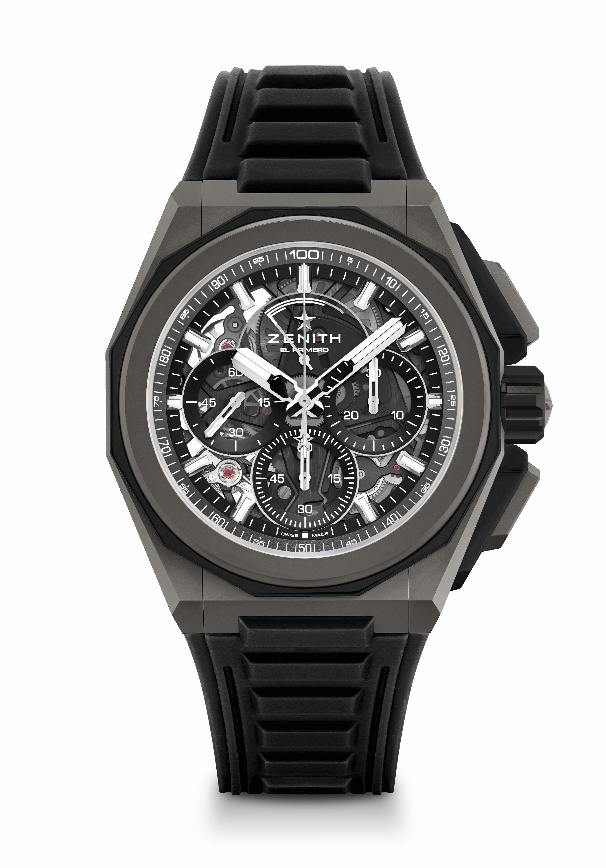 SEGSTART:c803bd03-3dcd-4414-ad34-f33daef93754:67Puntos clave:SEGEND:c803bd03-3dcd-4414-ad34-f33daef93754:67 SEGSTART:c803bd03-3dcd-4414-ad34-f33daef93754:68diseño más sólido, atrevido y potente; movimiento de cronógrafo con indicación de las centésimas de segundo; frecuencia característica y exclusiva de una rotación por segundo de la aguja del cronómetro; 1 escape para el reloj (36 000 alt/h - 5 Hz); 1 escape para el cronógrafo (360 000 alt/h - 50 Hz); cronómetro certificado; nuevo sistema de correas intercambiables; 2 correas incluidas:SEGEND:c803bd03-3dcd-4414-ad34-f33daef93754:68 SEGSTART:c803bd03-3dcd-4414-ad34-f33daef93754:69una de caucho con cierre plegable y una de Velcro®.SEGEND:c803bd03-3dcd-4414-ad34-f33daef93754:69 SEGSTART:c803bd03-3dcd-4414-ad34-f33daef93754:70Esfera de zafiro, corona a rosca.SEGEND:c803bd03-3dcd-4414-ad34-f33daef93754:70SEGSTART:728c0c9f-1284-4a6a-ab14-fb5e2141a3ef:71Movimiento:SEGEND:728c0c9f-1284-4a6a-ab14-fb5e2141a3ef:71 SEGSTART:728c0c9f-1284-4a6a-ab14-fb5e2141a3ef:72El Primero 9004 Automático.SEGEND:728c0c9f-1284-4a6a-ab14-fb5e2141a3ef:72 SEGSTART:a2ddbed4-d76e-4f7a-b2e3-6ce67f3bc266:73Frecuencia: 36 000 alt/h (5 Hz).SEGEND:a2ddbed4-d76e-4f7a-b2e3-6ce67f3bc266:73 	SEGSTART:64aeb314-109b-419f-b71d-4cec44b1eb4a:74Reserva de marcha: mín. 50 horas.SEGEND:64aeb314-109b-419f-b71d-4cec44b1eb4a:74SEGSTART:eb828efd-650c-4732-a14e-65bd755ab101:75Funciones:SEGEND:eb828efd-650c-4732-a14e-65bd755ab101:75 SEGSTART:eb828efd-650c-4732-a14e-65bd755ab101:76indicación central de horas y minutos.SEGEND:eb828efd-650c-4732-a14e-65bd755ab101:76 SEGSTART:eb828efd-650c-4732-a14e-65bd755ab101:77Segundero pequeño a las 9 horas.SEGEND:eb828efd-650c-4732-a14e-65bd755ab101:77 SEGSTART:eb828efd-650c-4732-a14e-65bd755ab101:78Cronógrafo con indicación de las centésimas de segundo:SEGEND:eb828efd-650c-4732-a14e-65bd755ab101:78 SEGSTART:eb828efd-650c-4732-a14e-65bd755ab101:79aguja del cronógrafo central que da una vuelta por segundo, contador de 30 minutos a las 3 horas, contador de 60 segundos a las 6 horas, indicación de reserva de marcha del cronógrafo a las 12 horas.SEGEND:eb828efd-650c-4732-a14e-65bd755ab101:79SEGSTART:330bb338-77a0-4c8d-a5f1-063470ede3d5:80Acabados:SEGEND:330bb338-77a0-4c8d-a5f1-063470ede3d5:80  SEGSTART:330bb338-77a0-4c8d-a5f1-063470ede3d5:81platina principal de color negro en el movimiento + masa oscilante especialSEGEND:330bb338-77a0-4c8d-a5f1-063470ede3d5:81 SEGSTART:9c6ebe01-e3fe-43f9-b6c9-f89467baf3ea:82negra con acabado satinado.SEGEND:9c6ebe01-e3fe-43f9-b6c9-f89467baf3ea:82SEGSTART:bbd0023e-7790-415f-967c-5ea11d2d31e5:83Precio: 17 900 CHF.SEGEND:bbd0023e-7790-415f-967c-5ea11d2d31e5:83SEGSTART:737037e0-b3eb-4b37-86da-36c54d1ed298:84Material:SEGEND:737037e0-b3eb-4b37-86da-36c54d1ed298:84 SEGSTART:737037e0-b3eb-4b37-86da-36c54d1ed298:85titanio microgranallado.SEGEND:737037e0-b3eb-4b37-86da-36c54d1ed298:85 SEGSTART:540609bf-21ad-40e9-a590-75f152fd1149:86Estanqueidad:SEGEND:540609bf-21ad-40e9-a590-75f152fd1149:86 SEGSTART:540609bf-21ad-40e9-a590-75f152fd1149:8720 ATM.SEGEND:540609bf-21ad-40e9-a590-75f152fd1149:87SEGSTART:d68ef5bd-42fe-40a8-a131-8e2fc029791d:88Diámetro:SEGEND:d68ef5bd-42fe-40a8-a131-8e2fc029791d:88 SEGSTART:d68ef5bd-42fe-40a8-a131-8e2fc029791d:8945 mm.SEGEND:d68ef5bd-42fe-40a8-a131-8e2fc029791d:89SEGSTART:0aa424cd-74f9-4e07-a76e-5af008a54384:90Grosor:SEGEND:0aa424cd-74f9-4e07-a76e-5af008a54384:90 SEGSTART:0aa424cd-74f9-4e07-a76e-5af008a54384:9115,40 mm.SEGEND:0aa424cd-74f9-4e07-a76e-5af008a54384:91SEGSTART:2d2e5340-6eab-4f17-9128-f55d2eee0bbb:92Esfera:SEGEND:2d2e5340-6eab-4f17-9128-f55d2eee0bbb:92 SEGSTART:2d2e5340-6eab-4f17-9128-f55d2eee0bbb:93zafiro tintado con tres contadores de color negro.SEGEND:2d2e5340-6eab-4f17-9128-f55d2eee0bbb:93SEGSTART:a60191b6-209b-4ae3-a7f8-73d766d29a4b:94Índices:SEGEND:a60191b6-209b-4ae3-a7f8-73d766d29a4b:94 SEGSTART:a60191b6-209b-4ae3-a7f8-73d766d29a4b:95rodiadas, facetadas y recubiertas de Super-LumiNova SLN C1.SEGEND:a60191b6-209b-4ae3-a7f8-73d766d29a4b:95SEGSTART:9f44062b-f8ff-4097-8ebf-a4d8910a2d44:96Agujas:SEGEND:9f44062b-f8ff-4097-8ebf-a4d8910a2d44:96 SEGSTART:9f44062b-f8ff-4097-8ebf-a4d8910a2d44:97rodiadas, facetadas y recubiertas de Super-LumiNova SLN C1.SEGEND:9f44062b-f8ff-4097-8ebf-a4d8910a2d44:97SEGSTART:a5176abf-eec7-442d-b1e8-dac9c0931bf2:98Brazalete y cierre:SEGEND:a5176abf-eec7-442d-b1e8-dac9c0931bf2:98 SEGSTART:a5176abf-eec7-442d-b1e8-dac9c0931bf2:99brazalete de titanio microgranallado.SEGEND:a5176abf-eec7-442d-b1e8-dac9c0931bf2:99 SEGSTART:a5176abf-eec7-442d-b1e8-dac9c0931bf2:100Incluye también una correa de caucho y otra de Velcro®.SEGEND:a5176abf-eec7-442d-b1e8-dac9c0931bf2:100  SEGSTART:c8373f20-889b-46d2-9208-b47d62587f55:101DEFY EXTREMESEGEND:c8373f20-889b-46d2-9208-b47d62587f55:101SEGSTART:42c2e48f-3d1f-4e3d-a07c-6a3334e36f7b:102Referencia:SEGEND:42c2e48f-3d1f-4e3d-a07c-6a3334e36f7b:102 SEGSTART:42c2e48f-3d1f-4e3d-a07c-6a3334e36f7b:10395.9100.9004/01.I001SEGEND:42c2e48f-3d1f-4e3d-a07c-6a3334e36f7b:103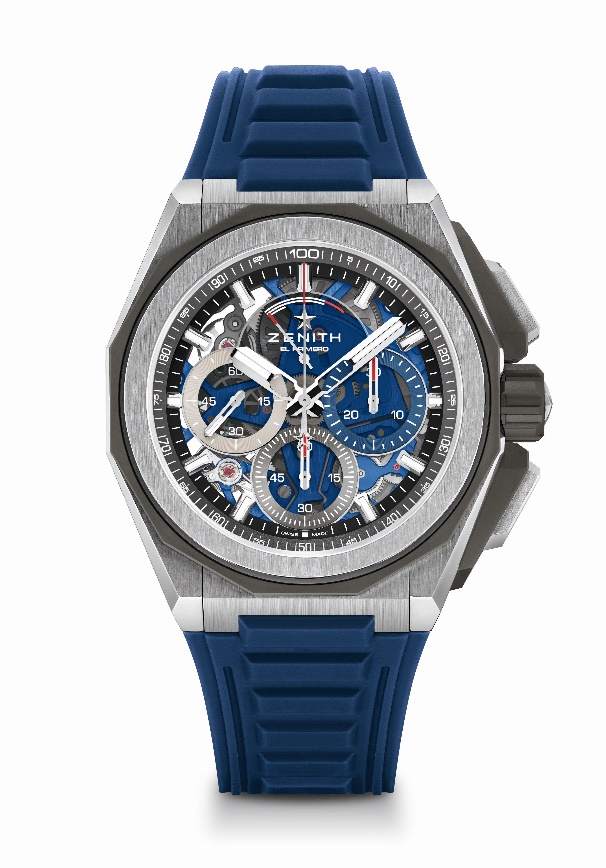 SEGSTART:c780062e-9104-4647-a2af-8666438afe51:104Puntos clave:SEGEND:c780062e-9104-4647-a2af-8666438afe51:104 SEGSTART:c780062e-9104-4647-a2af-8666438afe51:105diseño más sólido, atrevido y potente; movimiento de cronógrafo con indicación de las centésimas de segundo; frecuencia característica y exclusiva de una rotación por segundo de la aguja del cronómetro; 1 escape para el reloj (36 000 alt/h - 5 Hz); 1 escape para el cronógrafo (360 000 alt/h - 50 Hz); cronómetro certificado; nuevo sistema de correas intercambiables; 2 correas incluidas:SEGEND:c780062e-9104-4647-a2af-8666438afe51:105 SEGSTART:c780062e-9104-4647-a2af-8666438afe51:106una de caucho con cierre plegable y una de Velcro®.SEGEND:c780062e-9104-4647-a2af-8666438afe51:106 SEGSTART:c780062e-9104-4647-a2af-8666438afe51:107Esfera de zafiro, corona a rosca.SEGEND:c780062e-9104-4647-a2af-8666438afe51:107SEGSTART:6084344c-7081-445d-96be-2cc9654213be:108Movimiento:SEGEND:6084344c-7081-445d-96be-2cc9654213be:108 SEGSTART:6084344c-7081-445d-96be-2cc9654213be:109El Primero 9004 Automático.SEGEND:6084344c-7081-445d-96be-2cc9654213be:109 SEGSTART:576e5169-8d9e-4bc8-8fb1-5c9287cdd063:110Frecuencia: 36 000 alt/h (5 Hz).SEGEND:576e5169-8d9e-4bc8-8fb1-5c9287cdd063:110 SEGSTART:7393ea79-68b2-4c1f-a853-697217561e29:111Reserva de marcha: mín. 50 horas.SEGEND:7393ea79-68b2-4c1f-a853-697217561e29:111SEGSTART:dad8365e-5220-4e05-9ed6-20c17021299a:112Funciones:SEGEND:dad8365e-5220-4e05-9ed6-20c17021299a:112 SEGSTART:dad8365e-5220-4e05-9ed6-20c17021299a:113indicación central de horas y minutos.SEGEND:dad8365e-5220-4e05-9ed6-20c17021299a:113 SEGSTART:dad8365e-5220-4e05-9ed6-20c17021299a:114Segundero pequeño a las 9 horas.SEGEND:dad8365e-5220-4e05-9ed6-20c17021299a:114 SEGSTART:dad8365e-5220-4e05-9ed6-20c17021299a:115Cronógrafo con indicación de las centésimas de segundo:SEGEND:dad8365e-5220-4e05-9ed6-20c17021299a:115 SEGSTART:dad8365e-5220-4e05-9ed6-20c17021299a:116aguja del cronógrafo central que da una vuelta por segundo, contador de 30 minutos a las 3 horas, contador de 60 segundos a las 6 horas, indicación de reserva de marcha del cronógrafo a las 12 horas.SEGEND:dad8365e-5220-4e05-9ed6-20c17021299a:116SEGSTART:d415405f-5970-430a-967e-9e2c55db4280:117Acabados:SEGEND:d415405f-5970-430a-967e-9e2c55db4280:117  SEGSTART:d415405f-5970-430a-967e-9e2c55db4280:118platina principal de color azul en el movimiento + masa oscilante especial azul con acabado satinadoSEGEND:d415405f-5970-430a-967e-9e2c55db4280:118SEGSTART:205186c1-aa01-4540-9b53-5aa4dbdfd8af:119Precio: 17 900 CHF.SEGEND:205186c1-aa01-4540-9b53-5aa4dbdfd8af:119SEGSTART:b6a23653-d253-4291-a6a9-e9072c06894f:120Material:SEGEND:b6a23653-d253-4291-a6a9-e9072c06894f:120 SEGSTART:b6a23653-d253-4291-a6a9-e9072c06894f:121titanio cepillado, pulido y microgranallado.SEGEND:b6a23653-d253-4291-a6a9-e9072c06894f:121SEGSTART:6b5b0e59-77ba-4928-8c9c-33e03cc00d4c:122Estanqueidad:SEGEND:6b5b0e59-77ba-4928-8c9c-33e03cc00d4c:122 SEGSTART:6b5b0e59-77ba-4928-8c9c-33e03cc00d4c:12320 ATM.SEGEND:6b5b0e59-77ba-4928-8c9c-33e03cc00d4c:123SEGSTART:c6a35f56-15a3-4590-a8ee-a862673de6db:124Diámetro:SEGEND:c6a35f56-15a3-4590-a8ee-a862673de6db:124 SEGSTART:c6a35f56-15a3-4590-a8ee-a862673de6db:12545 mm.SEGEND:c6a35f56-15a3-4590-a8ee-a862673de6db:125SEGSTART:b0e4427b-efe7-47b1-a4c6-8f4af3e7c3fd:126Grosor:SEGEND:b0e4427b-efe7-47b1-a4c6-8f4af3e7c3fd:126 SEGSTART:b0e4427b-efe7-47b1-a4c6-8f4af3e7c3fd:12715,40 mm.SEGEND:b0e4427b-efe7-47b1-a4c6-8f4af3e7c3fd:127SEGSTART:3ba45937-745b-4db2-84b9-2728ec2a6bab:128Esfera:SEGEND:3ba45937-745b-4db2-84b9-2728ec2a6bab:128 SEGSTART:3ba45937-745b-4db2-84b9-2728ec2a6bab:129zafiro tintado con contadores tricolores.SEGEND:3ba45937-745b-4db2-84b9-2728ec2a6bab:129SEGSTART:bb59575f-08d6-4ba4-86f4-4d6cee23bcd9:130Índices: rodiados, facetados y recubiertos de Super-LumiNova SLN C1.SEGEND:bb59575f-08d6-4ba4-86f4-4d6cee23bcd9:130SEGSTART:ec13affd-6c94-432c-8f6b-561ad28adc91:132Agujas:SEGEND:ec13affd-6c94-432c-8f6b-561ad28adc91:132 SEGSTART:ec13affd-6c94-432c-8f6b-561ad28adc91:133rodiadas, facetadas y recubiertas de Super-LumiNova SLN C1.SEGEND:ec13affd-6c94-432c-8f6b-561ad28adc91:133SEGSTART:ac36c7a5-879f-4b96-9cd8-83be9fb1c419:134Brazalete y cierre:SEGEND:ac36c7a5-879f-4b96-9cd8-83be9fb1c419:134 SEGSTART:ac36c7a5-879f-4b96-9cd8-83be9fb1c419:135brazalete de titanio microgranallado.SEGEND:ac36c7a5-879f-4b96-9cd8-83be9fb1c419:135 SEGSTART:ac36c7a5-879f-4b96-9cd8-83be9fb1c419:136Incluye también una correa de caucho y otra de Velcro®.SEGEND:ac36c7a5-879f-4b96-9cd8-83be9fb1c419:136  SEGSTART:47567f49-3ac1-4e85-b0f8-bb04c3727a78:137DEFY EXTREMESEGEND:47567f49-3ac1-4e85-b0f8-bb04c3727a78:137SEGSTART:ac3f4b51-ec74-48bb-9402-030c758c15f7:138Referencia:SEGEND:ac3f4b51-ec74-48bb-9402-030c758c15f7:138 SEGSTART:ac3f4b51-ec74-48bb-9402-030c758c15f7:13987.9100.9004/03.I001SEGEND:ac3f4b51-ec74-48bb-9402-030c758c15f7:139SEGSTART:cb08efd3-93a9-4c90-becd-c027e0b9cf91:140Puntos clave:SEGEND:cb08efd3-93a9-4c90-becd-c027e0b9cf91:140 SEGSTART:cb08efd3-93a9-4c90-becd-c027e0b9cf91:141diseño más sólido, atrevido y potente; movimiento de cronógrafo con indicación de las centésimas de segundo; frecuencia característica y exclusiva de una rotación por segundo de la aguja del cronómetro; 1 escape para el reloj (36 000 alt/h - 5 Hz); 1 escape para el cronógrafo (360 000 alt/h - 50 Hz); cronómetro certificado; nuevo sistema de correas intercambiables; 2 correas incluidas:SEGEND:cb08efd3-93a9-4c90-becd-c027e0b9cf91:141 SEGSTART:cb08efd3-93a9-4c90-becd-c027e0b9cf91:142una de caucho con cierre plegable y una de Velcro®.SEGEND:cb08efd3-93a9-4c90-becd-c027e0b9cf91:142 SEGSTART:cb08efd3-93a9-4c90-becd-c027e0b9cf91:143Esfera de zafiro, corona a rosca.SEGEND:cb08efd3-93a9-4c90-becd-c027e0b9cf91:143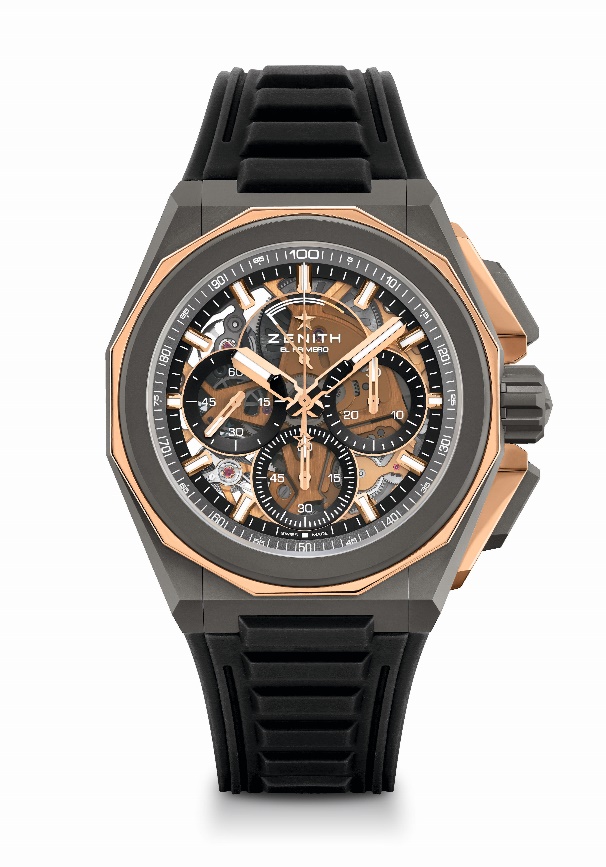 SEGSTART:f54643be-590e-4543-ac24-34909cb75c18:144Movimiento:SEGEND:f54643be-590e-4543-ac24-34909cb75c18:144 SEGSTART:f54643be-590e-4543-ac24-34909cb75c18:145El Primero 9004 Automático.SEGEND:f54643be-590e-4543-ac24-34909cb75c18:145 SEGSTART:9fe0ffab-9616-40c9-ab70-239e0a18d0ae:146Frecuencia: 36 000 alt/h (5 Hz).SEGEND:9fe0ffab-9616-40c9-ab70-239e0a18d0ae:146 SEGSTART:0249c38e-fd6a-4ba2-8628-ccbf0fa2f5b6:147Reserva de marcha: mín. 50 horas.SEGEND:0249c38e-fd6a-4ba2-8628-ccbf0fa2f5b6:147SEGSTART:cd589201-d406-4bd7-be5c-b9b0c58289bd:148Funciones:SEGEND:cd589201-d406-4bd7-be5c-b9b0c58289bd:148 SEGSTART:cd589201-d406-4bd7-be5c-b9b0c58289bd:149indicación central de horas y minutos.SEGEND:cd589201-d406-4bd7-be5c-b9b0c58289bd:149 SEGSTART:cd589201-d406-4bd7-be5c-b9b0c58289bd:150Segundero pequeño a las 9 horas.SEGEND:cd589201-d406-4bd7-be5c-b9b0c58289bd:150 SEGSTART:cd589201-d406-4bd7-be5c-b9b0c58289bd:151Cronógrafo con indicación de las centésimas de segundo:SEGEND:cd589201-d406-4bd7-be5c-b9b0c58289bd:151 SEGSTART:cd589201-d406-4bd7-be5c-b9b0c58289bd:152aguja del cronógrafo central que da una vuelta por segundo, contador de 30 minutos a las 3 horas, contador de 60 segundos a las 6 horas, indicación de reserva de marcha del cronógrafo a las 12 horas.SEGEND:cd589201-d406-4bd7-be5c-b9b0c58289bd:152SEGSTART:7a5b44a9-34e0-4928-aaf9-45435ee06e63:153Acabados:SEGEND:7a5b44a9-34e0-4928-aaf9-45435ee06e63:153  SEGSTART:7a5b44a9-34e0-4928-aaf9-45435ee06e63:154platina principal dorada en el movimiento + masa oscilante especial dorada con acabado satinado.SEGEND:7a5b44a9-34e0-4928-aaf9-45435ee06e63:154SEGSTART:f5ab0bd9-d090-465e-bb57-4aa271328372:155Precio: 21 900 CHF.SEGEND:f5ab0bd9-d090-465e-bb57-4aa271328372:155SEGSTART:44c3fe62-9411-4ba6-bfde-bbbeb0e9b0aa:156Material:SEGEND:44c3fe62-9411-4ba6-bfde-bbbeb0e9b0aa:156 SEGSTART:44c3fe62-9411-4ba6-bfde-bbbeb0e9b0aa:157titanio microgranallado y oro rosa pulido.SEGEND:44c3fe62-9411-4ba6-bfde-bbbeb0e9b0aa:157SEGSTART:d0fe4c61-3714-44ea-bb8a-9af8204ce853:158Estanqueidad:SEGEND:d0fe4c61-3714-44ea-bb8a-9af8204ce853:158 SEGSTART:d0fe4c61-3714-44ea-bb8a-9af8204ce853:15920 ATM.SEGEND:d0fe4c61-3714-44ea-bb8a-9af8204ce853:159SEGSTART:9f7b0a99-6e67-4b7f-bb21-74851d0fdbb9:160Diámetro:SEGEND:9f7b0a99-6e67-4b7f-bb21-74851d0fdbb9:160 SEGSTART:9f7b0a99-6e67-4b7f-bb21-74851d0fdbb9:16145 mm.SEGEND:9f7b0a99-6e67-4b7f-bb21-74851d0fdbb9:161SEGSTART:83e1addb-d583-40dc-bb79-ff7835980108:162Grosor:SEGEND:83e1addb-d583-40dc-bb79-ff7835980108:162 SEGSTART:83e1addb-d583-40dc-bb79-ff7835980108:16315,40 mm.SEGEND:83e1addb-d583-40dc-bb79-ff7835980108:163SEGSTART:25482b48-3e18-420e-9581-13c36cbc2201:164Esfera:SEGEND:25482b48-3e18-420e-9581-13c36cbc2201:164 SEGSTART:25482b48-3e18-420e-9581-13c36cbc2201:165zafiro tintado con tres contadores de color negro.SEGEND:25482b48-3e18-420e-9581-13c36cbc2201:165SEGSTART:9b34468d-f338-4211-ad26-31eb9f11c07c:166Índices: chapados en oro, facetados y recubiertos de Super-LumiNova SLN C1.SEGEND:9b34468d-f338-4211-ad26-31eb9f11c07c:166SEGSTART:365074ae-be40-4c95-8294-3a26ffb9dadc:168Agujas:SEGEND:365074ae-be40-4c95-8294-3a26ffb9dadc:168 SEGSTART:365074ae-be40-4c95-8294-3a26ffb9dadc:169chapadas en oro, facetadas y recubiertas de Super-LumiNova SLN C1.SEGEND:365074ae-be40-4c95-8294-3a26ffb9dadc:169SEGSTART:0ce1af88-4961-4b09-aae9-bffb50bb26e5:170Brazalete y cierre:SEGEND:0ce1af88-4961-4b09-aae9-bffb50bb26e5:170 SEGSTART:0ce1af88-4961-4b09-aae9-bffb50bb26e5:171brazalete de titanio microgranallado.SEGEND:0ce1af88-4961-4b09-aae9-bffb50bb26e5:171 SEGSTART:0ce1af88-4961-4b09-aae9-bffb50bb26e5:172Incluye también una correa de caucho y otra de Velcro®.SEGEND:0ce1af88-4961-4b09-aae9-bffb50bb26e5:172  SEGSTART:19cd4d69-6c5f-47fe-a3e7-ab14f43e6351:173DEFY 21 SPECTRUMSEGEND:19cd4d69-6c5f-47fe-a3e7-ab14f43e6351:173SEGSTART:6aafd6ba-e803-42ac-808d-7826634a97f5:174Referencia:SEGEND:6aafd6ba-e803-42ac-808d-7826634a97f5:174 SEGSTART:6aafd6ba-e803-42ac-808d-7826634a97f5:17532.9005.9004/05.R944SEGEND:6aafd6ba-e803-42ac-808d-7826634a97f5:175SEGSTART:ebd963f1-bdde-40c8-8161-b05be889bbf5:176Edición limitada a 10 ejemplares – En exclusiva en las boutiquesSEGEND:ebd963f1-bdde-40c8-8161-b05be889bbf5:176SEGSTART:3ab602b6-4b75-4874-bf50-b299b394eef6:177Puntos clave:SEGEND:3ab602b6-4b75-4874-bf50-b299b394eef6:177 SEGSTART:3ab602b6-4b75-4874-bf50-b299b394eef6:178frecuencia característica y exclusiva de una rotación por segundo de laSEGEND:3ab602b6-4b75-4874-bf50-b299b394eef6:178SEGSTART:bd8c941e-ceca-4bc9-8b79-9510b7d5be68:179aguja del cronógrafo.SEGEND:bd8c941e-ceca-4bc9-8b79-9510b7d5be68:179 SEGSTART:bd8c941e-ceca-4bc9-8b79-9510b7d5be68:1801 escape para el reloj (36 000 alt/h - 5 Hz), 1 escape para el cronógrafo (360 000 alt/h - 50 Hz), cronógrafo certificado.SEGEND:bd8c941e-ceca-4bc9-8b79-9510b7d5be68:180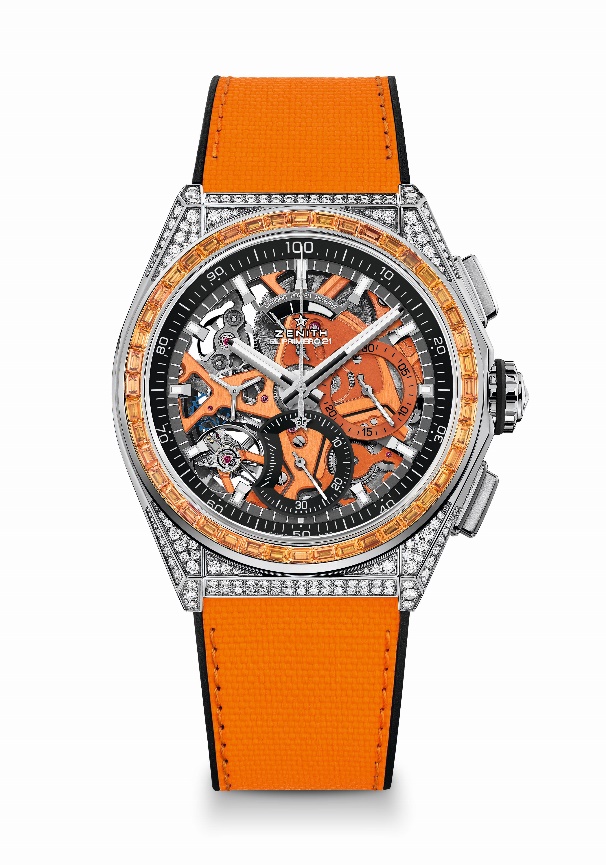 SEGSTART:8a0e2754-8823-435f-83d7-b65324fd7f13:181Movimiento:SEGEND:8a0e2754-8823-435f-83d7-b65324fd7f13:181 SEGSTART:8a0e2754-8823-435f-83d7-b65324fd7f13:182El Primero 9004 Automático.SEGEND:8a0e2754-8823-435f-83d7-b65324fd7f13:182 SEGSTART:f9ffcec3-78d5-4432-b34f-9c2d63bf3734:183Frecuencia: 36 000 alt/h (5 Hz).SEGEND:f9ffcec3-78d5-4432-b34f-9c2d63bf3734:183 	SEGSTART:76ca5a2e-9565-431e-a000-5382e833de18:184Reserva de marcha: mín. 50 horas.SEGEND:76ca5a2e-9565-431e-a000-5382e833de18:184SEGSTART:c0cdb01e-6f92-4885-ab4c-ffb6da5edd22:185Funciones:SEGEND:c0cdb01e-6f92-4885-ab4c-ffb6da5edd22:185 SEGSTART:c0cdb01e-6f92-4885-ab4c-ffb6da5edd22:186indicación central de horas y minutos.SEGEND:c0cdb01e-6f92-4885-ab4c-ffb6da5edd22:186 SEGSTART:c0cdb01e-6f92-4885-ab4c-ffb6da5edd22:187Segundero pequeño a las 9 horasSEGEND:c0cdb01e-6f92-4885-ab4c-ffb6da5edd22:187 SEGSTART:c8cd3d18-905a-4541-8e80-6cc6bafef9e9:188Cronógrafo con indicación de las centésimas de segundo:SEGEND:c8cd3d18-905a-4541-8e80-6cc6bafef9e9:188 SEGSTART:c8cd3d18-905a-4541-8e80-6cc6bafef9e9:189aguja del cronógrafo central que da una vuelta por segundo, contador de 30 minutos a las 3 horas, contador de 60 segundos a las 6 horas, indicación de reserva de marcha del cronógrafo a las 12 horas.SEGEND:c8cd3d18-905a-4541-8e80-6cc6bafef9e9:189SEGSTART:d0e9a39c-5102-4ef8-9c66-67c52fff665b:190Acabados:SEGEND:d0e9a39c-5102-4ef8-9c66-67c52fff665b:190  SEGSTART:d0e9a39c-5102-4ef8-9c66-67c52fff665b:191platina principal de color naranja en el movimiento + masa oscilante especialSEGEND:d0e9a39c-5102-4ef8-9c66-67c52fff665b:191 SEGSTART:0d61b990-62c0-43b4-9bce-e212b98c7db3:192negra con acabado satinado.SEGEND:0d61b990-62c0-43b4-9bce-e212b98c7db3:192SEGSTART:ff275550-7f94-4ac8-8635-622ed533d88d:193Precio: 34 900 CHF.SEGEND:ff275550-7f94-4ac8-8635-622ed533d88d:193SEGSTART:17934f6c-0236-4b10-99d0-f221182caf19:194Material:SEGEND:17934f6c-0236-4b10-99d0-f221182caf19:194 SEGSTART:17934f6c-0236-4b10-99d0-f221182caf19:195acero inoxidable engastado con diamantesSEGEND:17934f6c-0236-4b10-99d0-f221182caf19:195SEGSTART:fd446e4d-7e28-4f57-a14c-12fcdd9dc45d:196Quilates: ~5,00 cts.SEGEND:fd446e4d-7e28-4f57-a14c-12fcdd9dc45d:196SEGSTART:9d12c5b8-d56a-4b79-b050-5d93caf90bb1:197Caja: 288 diamantes VVS talla brillante.SEGEND:9d12c5b8-d56a-4b79-b050-5d93caf90bb1:197SEGSTART:be461d8e-2122-4352-86b3-f6570b4ffd95:198Bisel: 44 zafiros VVS naranjas talla baguette.SEGEND:be461d8e-2122-4352-86b3-f6570b4ffd95:198SEGSTART:1f4b35b7-ca08-4a5a-ba4e-73f803b945b1:199Estanqueidad:SEGEND:1f4b35b7-ca08-4a5a-ba4e-73f803b945b1:199 SEGSTART:1f4b35b7-ca08-4a5a-ba4e-73f803b945b1:2003 ATM.SEGEND:1f4b35b7-ca08-4a5a-ba4e-73f803b945b1:200SEGSTART:0f7e8740-8744-4d16-a039-65cee4c63064:201Diámetro:SEGEND:0f7e8740-8744-4d16-a039-65cee4c63064:201 SEGSTART:0f7e8740-8744-4d16-a039-65cee4c63064:20244 mm.SEGEND:0f7e8740-8744-4d16-a039-65cee4c63064:202SEGSTART:9e6bef1f-cf2b-4ee6-af3a-9ce2d07c9903:203Grosor:SEGEND:9e6bef1f-cf2b-4ee6-af3a-9ce2d07c9903:203 SEGSTART:9e6bef1f-cf2b-4ee6-af3a-9ce2d07c9903:20415,40 mm.SEGEND:9e6bef1f-cf2b-4ee6-af3a-9ce2d07c9903:204SEGSTART:650d339e-2811-4238-8572-f9480a24577c:205Esfera:SEGEND:650d339e-2811-4238-8572-f9480a24577c:205 SEGSTART:650d339e-2811-4238-8572-f9480a24577c:206esqueletizada con contadores bicolores.SEGEND:650d339e-2811-4238-8572-f9480a24577c:206SEGSTART:f53e76d6-3005-46a5-9873-eba0b699d3ff:207Índices: rodiados, facetados y recubiertos de Super-LumiNova SLN C1.SEGEND:f53e76d6-3005-46a5-9873-eba0b699d3ff:207SEGSTART:d0ae8a72-df29-4407-a1ae-c08c94cb7792:209Agujas:SEGEND:d0ae8a72-df29-4407-a1ae-c08c94cb7792:209 SEGSTART:d0ae8a72-df29-4407-a1ae-c08c94cb7792:210rodiadas, facetadas y recubiertas de Super-LumiNova SLN C1.SEGEND:d0ae8a72-df29-4407-a1ae-c08c94cb7792:210SEGSTART:d8f19538-3bc4-4d87-8d93-577eab6d8bfa:211Brazalete y cierre:SEGEND:d8f19538-3bc4-4d87-8d93-577eab6d8bfa:211 SEGSTART:d8f19538-3bc4-4d87-8d93-577eab6d8bfa:212caucho negro con caucho naranja "efecto cordura"SEGEND:d8f19538-3bc4-4d87-8d93-577eab6d8bfa:212 SEGSTART:d8f19538-3bc4-4d87-8d93-577eab6d8bfa:213Doble cierre desplegable de titanio.SEGEND:d8f19538-3bc4-4d87-8d93-577eab6d8bfa:213SEGSTART:1894bc4b-ec86-4d76-8d7d-e654bcb1df1d:214DEFY 21 SPECTRUMSEGEND:1894bc4b-ec86-4d76-8d7d-e654bcb1df1d:214SEGSTART:27c352b0-055c-4127-b97e-1bb10e465672:215Referencia:SEGEND:27c352b0-055c-4127-b97e-1bb10e465672:215 SEGSTART:27c352b0-055c-4127-b97e-1bb10e465672:21632.9006.9004/06.R918SEGEND:27c352b0-055c-4127-b97e-1bb10e465672:216SEGSTART:b8c94e8a-b31e-4726-8005-6230446aefb4:217Edición limitada a 10 ejemplares – En exclusiva en las boutiquesSEGEND:b8c94e8a-b31e-4726-8005-6230446aefb4:217SEGSTART:2a31213d-ecf3-41b0-99e5-17180a971c12:218Puntos clave:SEGEND:2a31213d-ecf3-41b0-99e5-17180a971c12:218 SEGSTART:2a31213d-ecf3-41b0-99e5-17180a971c12:219frecuencia característica y exclusiva de una rotación por segundo de laSEGEND:2a31213d-ecf3-41b0-99e5-17180a971c12:219 SEGSTART:bc444cfd-3dc6-4af8-ab51-2840e00d6db2:220aguja del cronógrafo.SEGEND:bc444cfd-3dc6-4af8-ab51-2840e00d6db2:220 SEGSTART:bc444cfd-3dc6-4af8-ab51-2840e00d6db2:2211 escape para el reloj (36 000 alt/h - 5 Hz), 1 escape para el cronógrafo (360 000 alt/h - 50 Hz), cronógrafo certificado.SEGEND:bc444cfd-3dc6-4af8-ab51-2840e00d6db2:221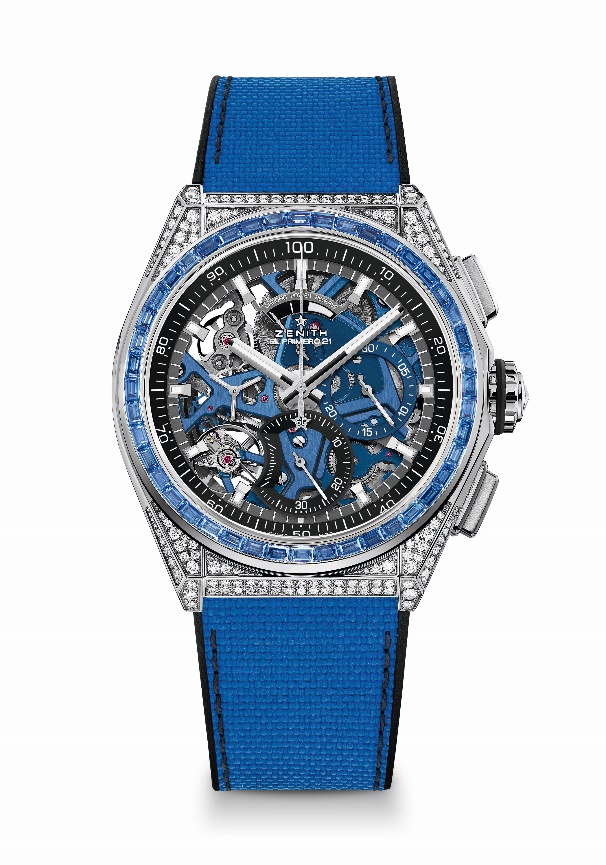 SEGSTART:b63c1ddf-f0e1-41f1-8e14-a43ce51e2d5b:222Movimiento:SEGEND:b63c1ddf-f0e1-41f1-8e14-a43ce51e2d5b:222 SEGSTART:b63c1ddf-f0e1-41f1-8e14-a43ce51e2d5b:223El Primero 9004 Automático.SEGEND:b63c1ddf-f0e1-41f1-8e14-a43ce51e2d5b:223 SEGSTART:80cd8a9c-e3ba-45ab-a0b4-8dada234224a:224Frecuencia: 36 000 alt/h (5 Hz).SEGEND:80cd8a9c-e3ba-45ab-a0b4-8dada234224a:224 	SEGSTART:7e3fb195-d06a-46fa-9632-99d32e780632:225Reserva de marcha: mín. 50 horas.SEGEND:7e3fb195-d06a-46fa-9632-99d32e780632:225SEGSTART:d287c954-3a5e-423f-993c-7ff80d842c8b:226Funciones:SEGEND:d287c954-3a5e-423f-993c-7ff80d842c8b:226 SEGSTART:d287c954-3a5e-423f-993c-7ff80d842c8b:227indicación central de horas y minutos.SEGEND:d287c954-3a5e-423f-993c-7ff80d842c8b:227 SEGSTART:d287c954-3a5e-423f-993c-7ff80d842c8b:228Segundero pequeño a las 9 horasSEGEND:d287c954-3a5e-423f-993c-7ff80d842c8b:228SEGSTART:64590051-4395-4efe-8264-060f03a2b96e:229Cronógrafo con indicación de las centésimas de segundo:SEGEND:64590051-4395-4efe-8264-060f03a2b96e:229 SEGSTART:64590051-4395-4efe-8264-060f03a2b96e:230aguja del cronógrafo central que da una vuelta por segundo, contador de 30 minutos a las 3 horas, contador de 60 segundos a las 6 horas, indicación de reserva de marcha del cronógrafo a las 12 horas.SEGEND:64590051-4395-4efe-8264-060f03a2b96e:230SEGSTART:1777fef5-7586-49a3-8567-bd6b2354778e:231Acabados:SEGEND:1777fef5-7586-49a3-8567-bd6b2354778e:231  SEGSTART:1777fef5-7586-49a3-8567-bd6b2354778e:232platina principal de color azul en el movimiento + masa oscilante especialSEGEND:1777fef5-7586-49a3-8567-bd6b2354778e:232 SEGSTART:7ef1fd1d-02cb-4b42-96ac-415df19a2920:233negra con acabado satinado.SEGEND:7ef1fd1d-02cb-4b42-96ac-415df19a2920:233SEGSTART:fa997ed5-9e93-4b47-a2e4-1c6825537f24:234Precio: 34 900 CHF.SEGEND:fa997ed5-9e93-4b47-a2e4-1c6825537f24:234SEGSTART:4f5d50fd-f4cb-4134-b64b-6c09bff78b14:235Material:SEGEND:4f5d50fd-f4cb-4134-b64b-6c09bff78b14:235 SEGSTART:4f5d50fd-f4cb-4134-b64b-6c09bff78b14:236acero inoxidable engastado con diamantesSEGEND:4f5d50fd-f4cb-4134-b64b-6c09bff78b14:236SEGSTART:327ca502-9859-47d5-8791-ad314c1a8df6:237Quilates: ~5,00 cts.SEGEND:327ca502-9859-47d5-8791-ad314c1a8df6:237SEGSTART:2362fcf2-c6eb-4b06-bd5e-c5661d1dcd30:238Caja: 288 diamantes VVS talla brillante.SEGEND:2362fcf2-c6eb-4b06-bd5e-c5661d1dcd30:238SEGSTART:af90b91c-8cb9-4702-878f-b6e2435dd7c3:239Bisel: 44 zafiros VVS azules talla baguette.SEGEND:af90b91c-8cb9-4702-878f-b6e2435dd7c3:239SEGSTART:f846b962-da52-41f8-9b17-aed90a5f93fc:240Estanqueidad:SEGEND:f846b962-da52-41f8-9b17-aed90a5f93fc:240 SEGSTART:f846b962-da52-41f8-9b17-aed90a5f93fc:2413 ATM.SEGEND:f846b962-da52-41f8-9b17-aed90a5f93fc:241SEGSTART:d414cdcd-9341-4ed5-9e48-4e8d489e4a81:242Diámetro:SEGEND:d414cdcd-9341-4ed5-9e48-4e8d489e4a81:242 SEGSTART:d414cdcd-9341-4ed5-9e48-4e8d489e4a81:24344 mm.SEGEND:d414cdcd-9341-4ed5-9e48-4e8d489e4a81:243SEGSTART:9772629c-26c6-424b-b858-f93f91e840bc:244Grosor:SEGEND:9772629c-26c6-424b-b858-f93f91e840bc:244 SEGSTART:9772629c-26c6-424b-b858-f93f91e840bc:24515,40 mm.SEGEND:9772629c-26c6-424b-b858-f93f91e840bc:245SEGSTART:127f106f-1ac9-4451-a056-6ac493f3dc7f:246Esfera:SEGEND:127f106f-1ac9-4451-a056-6ac493f3dc7f:246 SEGSTART:127f106f-1ac9-4451-a056-6ac493f3dc7f:247esqueletizada con contadores bicolores.SEGEND:127f106f-1ac9-4451-a056-6ac493f3dc7f:247SEGSTART:f68950e7-33a9-4814-88c6-eb3cbf90e177:248Índices: rodiados, facetados y recubiertos de Super-LumiNova SLN C1.SEGEND:f68950e7-33a9-4814-88c6-eb3cbf90e177:248SEGSTART:04bcb30e-4f1d-40ab-a424-0cbcf4747556:250Agujas:SEGEND:04bcb30e-4f1d-40ab-a424-0cbcf4747556:250 SEGSTART:04bcb30e-4f1d-40ab-a424-0cbcf4747556:251rodiadas, facetadas y recubiertas de Super-LumiNova SLN C1.SEGEND:04bcb30e-4f1d-40ab-a424-0cbcf4747556:251SEGSTART:5bcb8d3e-28eb-45d7-9ded-230686e01c6b:252Brazalete y cierre:SEGEND:5bcb8d3e-28eb-45d7-9ded-230686e01c6b:252 SEGSTART:5bcb8d3e-28eb-45d7-9ded-230686e01c6b:253caucho negro con caucho azul "efecto cordura"SEGEND:5bcb8d3e-28eb-45d7-9ded-230686e01c6b:253 SEGSTART:5bcb8d3e-28eb-45d7-9ded-230686e01c6b:254Doble cierre desplegable de titanio.SEGEND:5bcb8d3e-28eb-45d7-9ded-230686e01c6b:254SEGSTART:ddc217a3-959b-477b-891d-403e1a0a768d:255DEFY 21 SPECTRUMSEGEND:ddc217a3-959b-477b-891d-403e1a0a768d:255SEGSTART:6d324392-c4ad-40bf-bb81-6eb402cef723:256Referencia:SEGEND:6d324392-c4ad-40bf-bb81-6eb402cef723:256 SEGSTART:6d324392-c4ad-40bf-bb81-6eb402cef723:25732.9007.9004/07.R922SEGEND:6d324392-c4ad-40bf-bb81-6eb402cef723:257SEGSTART:5a50a82a-6d44-4c96-87af-811d1f1152b0:258Edición limitada a 10 ejemplares – En exclusiva en las boutiquesSEGEND:5a50a82a-6d44-4c96-87af-811d1f1152b0:258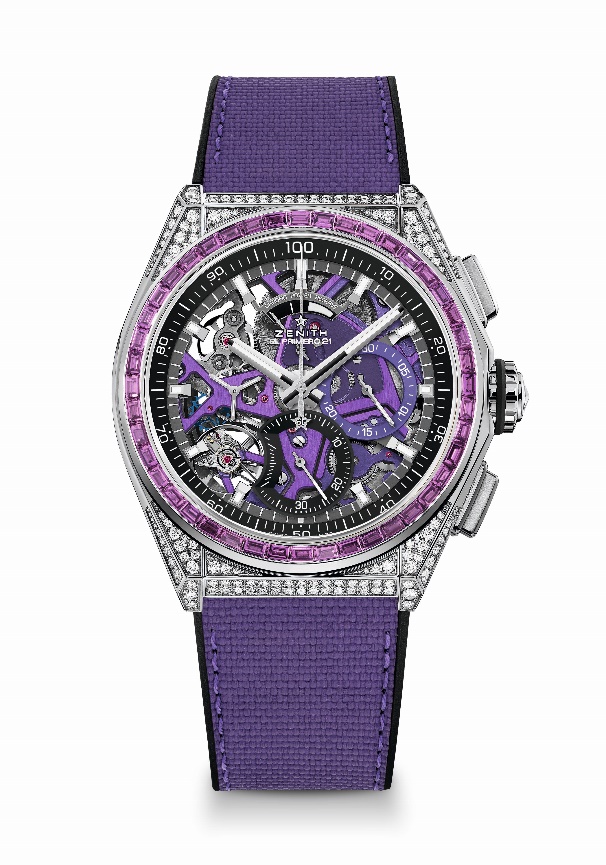 SEGSTART:5e31914e-231a-4bc4-bae7-92d1959ef893:259Puntos clave:SEGEND:5e31914e-231a-4bc4-bae7-92d1959ef893:259 SEGSTART:5e31914e-231a-4bc4-bae7-92d1959ef893:260frecuencia característica y exclusiva de una rotación por segundo de la aguja del cronógrafo.SEGEND:5e31914e-231a-4bc4-bae7-92d1959ef893:260 SEGSTART:5e31914e-231a-4bc4-bae7-92d1959ef893:2611 escape para el reloj (36 000 alt/h - 5 Hz), 1 escape para el cronógrafo (360 000 alt/h - 50 Hz), cronógrafo certificado.SEGEND:5e31914e-231a-4bc4-bae7-92d1959ef893:261SEGSTART:0203ba95-35e3-4cf7-a912-5ebea10912bc:262Movimiento:SEGEND:0203ba95-35e3-4cf7-a912-5ebea10912bc:262 SEGSTART:0203ba95-35e3-4cf7-a912-5ebea10912bc:263El Primero 9004 Automático.SEGEND:0203ba95-35e3-4cf7-a912-5ebea10912bc:263 SEGSTART:73f5503e-2942-4cb0-8956-de76cf993849:264Frecuencia: 36 000 alt/h (5 Hz).SEGEND:73f5503e-2942-4cb0-8956-de76cf993849:264 	SEGSTART:f103e685-c531-4bd3-aed9-43ceb333446c:265Reserva de marcha: mín. 50 horas.SEGEND:f103e685-c531-4bd3-aed9-43ceb333446c:265SEGSTART:aeaf3f6a-86bf-4c97-92cf-71d3c07c69a0:266Funciones:SEGEND:aeaf3f6a-86bf-4c97-92cf-71d3c07c69a0:266 SEGSTART:aeaf3f6a-86bf-4c97-92cf-71d3c07c69a0:267indicación central de horas y minutos.SEGEND:aeaf3f6a-86bf-4c97-92cf-71d3c07c69a0:267 SEGSTART:aeaf3f6a-86bf-4c97-92cf-71d3c07c69a0:268Segundero pequeño a las 9 horasSEGEND:aeaf3f6a-86bf-4c97-92cf-71d3c07c69a0:268SEGSTART:a127d019-71a7-4857-9b76-42d423031560:269Cronógrafo con indicación de las centésimas de segundo:SEGEND:a127d019-71a7-4857-9b76-42d423031560:269 SEGSTART:a127d019-71a7-4857-9b76-42d423031560:270aguja del cronógrafo central que da una vuelta por segundo, contador de 30 minutos a las 3 horas, contador de 60 segundos a las 6 horas, indicación de reserva de marcha del cronógrafo a las 12 horas.SEGEND:a127d019-71a7-4857-9b76-42d423031560:270SEGSTART:0a61b99b-5963-458e-a19e-128196b985c2:271Acabados:SEGEND:0a61b99b-5963-458e-a19e-128196b985c2:271  SEGSTART:0a61b99b-5963-458e-a19e-128196b985c2:272platina principal de color ultravioleta en el movimiento + masa oscilante especial ultravioleta con acabado satinadoSEGEND:0a61b99b-5963-458e-a19e-128196b985c2:272SEGSTART:5bb8c1fd-7a68-422f-8120-5bd04fd0f9d6:273Precio: 34 900 CHF.SEGEND:5bb8c1fd-7a68-422f-8120-5bd04fd0f9d6:273SEGSTART:ac2c2851-b2d4-40d0-a597-b66e2dbc8ce1:274Material:SEGEND:ac2c2851-b2d4-40d0-a597-b66e2dbc8ce1:274 SEGSTART:ac2c2851-b2d4-40d0-a597-b66e2dbc8ce1:275acero inoxidable engastado con diamantesSEGEND:ac2c2851-b2d4-40d0-a597-b66e2dbc8ce1:275SEGSTART:a409a3c6-6102-4d8e-9db7-c15a851aba8c:276Quilates: ~5,00 cts.SEGEND:a409a3c6-6102-4d8e-9db7-c15a851aba8c:276SEGSTART:202fec8c-df07-4d4e-aa76-177df1da9d23:277Caja: 288 diamantes VVS talla brillante.SEGEND:202fec8c-df07-4d4e-aa76-177df1da9d23:277SEGSTART:7e65be15-ce5c-4a0f-b0bc-2120a60009a2:278Bisel: 44 zafiros VVS violetas talla baguette (tipo amatista).SEGEND:7e65be15-ce5c-4a0f-b0bc-2120a60009a2:278SEGSTART:ab0f5ded-68d5-45ea-a675-d93b7f66ace3:279Estanqueidad:SEGEND:ab0f5ded-68d5-45ea-a675-d93b7f66ace3:279 SEGSTART:ab0f5ded-68d5-45ea-a675-d93b7f66ace3:2803 ATM.SEGEND:ab0f5ded-68d5-45ea-a675-d93b7f66ace3:280SEGSTART:4399fa3b-8d87-44f8-aa0b-2359ed27ddba:281Diámetro:SEGEND:4399fa3b-8d87-44f8-aa0b-2359ed27ddba:281 SEGSTART:4399fa3b-8d87-44f8-aa0b-2359ed27ddba:28244 mm.SEGEND:4399fa3b-8d87-44f8-aa0b-2359ed27ddba:282SEGSTART:db675185-c643-405c-acfb-50f839683cbc:283Grosor:SEGEND:db675185-c643-405c-acfb-50f839683cbc:283 SEGSTART:db675185-c643-405c-acfb-50f839683cbc:28415,40 mm.SEGEND:db675185-c643-405c-acfb-50f839683cbc:284SEGSTART:be520c85-e40f-44b6-9607-7fab12446f17:285Esfera:SEGEND:be520c85-e40f-44b6-9607-7fab12446f17:285 SEGSTART:be520c85-e40f-44b6-9607-7fab12446f17:286esqueletizada con contadores bicolores.SEGEND:be520c85-e40f-44b6-9607-7fab12446f17:286 SEGSTART:e7304ffe-d373-4435-aacc-b350e9db7439:287Índices: rodiados, facetados y recubiertos de Super-LumiNova SLN C1.SEGEND:e7304ffe-d373-4435-aacc-b350e9db7439:287SEGSTART:09d01756-38b6-40ba-b465-a1ff272df554:289Agujas:SEGEND:09d01756-38b6-40ba-b465-a1ff272df554:289 SEGSTART:09d01756-38b6-40ba-b465-a1ff272df554:290rodiadas, facetadas y recubiertas de Super-LumiNova SLN C1.SEGEND:09d01756-38b6-40ba-b465-a1ff272df554:290SEGSTART:7a9a7ce5-5ee7-4ca2-bab4-0ca6e32b2bd9:291Brazalete y cierre:SEGEND:7a9a7ce5-5ee7-4ca2-bab4-0ca6e32b2bd9:291 SEGSTART:7a9a7ce5-5ee7-4ca2-bab4-0ca6e32b2bd9:292caucho negro con caucho ultravioleta "efecto cordura".SEGEND:7a9a7ce5-5ee7-4ca2-bab4-0ca6e32b2bd9:292 SEGSTART:7a9a7ce5-5ee7-4ca2-bab4-0ca6e32b2bd9:293Doble cierre desplegable de titanio.SEGEND:7a9a7ce5-5ee7-4ca2-bab4-0ca6e32b2bd9:293SEGSTART:7014deae-df48-4810-8615-53e27f291d0d:294DEFY 21 SPECTRUMSEGEND:7014deae-df48-4810-8615-53e27f291d0d:294SEGSTART:c50a36fb-141b-4921-a1b5-47afb280aa48:295Referencia:SEGEND:c50a36fb-141b-4921-a1b5-47afb280aa48:295 SEGSTART:c50a36fb-141b-4921-a1b5-47afb280aa48:29632.9008.9004/08.R943SEGEND:c50a36fb-141b-4921-a1b5-47afb280aa48:296SEGSTART:7810eecf-619a-4b5b-bc2b-c92ec0eaefdb:297Edición limitada a 10 ejemplares – En exclusiva en las boutiquesSEGEND:7810eecf-619a-4b5b-bc2b-c92ec0eaefdb:297SEGSTART:196110c8-08fa-4e0d-b522-fe93871e069e:298Puntos clave:SEGEND:196110c8-08fa-4e0d-b522-fe93871e069e:298 SEGSTART:196110c8-08fa-4e0d-b522-fe93871e069e:299frecuencia característica y exclusiva de una rotación por segundo de laSEGEND:196110c8-08fa-4e0d-b522-fe93871e069e:299 SEGSTART:7f0989c0-791e-4823-bec6-542ff289f6c6:300aguja del cronógrafo.SEGEND:7f0989c0-791e-4823-bec6-542ff289f6c6:300 SEGSTART:7f0989c0-791e-4823-bec6-542ff289f6c6:3011 escape para el reloj (36 000 alt/h - 5 Hz), 1 escape para el cronógrafo (360 000 alt/h - 50 Hz), cronógrafo certificado.SEGEND:7f0989c0-791e-4823-bec6-542ff289f6c6:301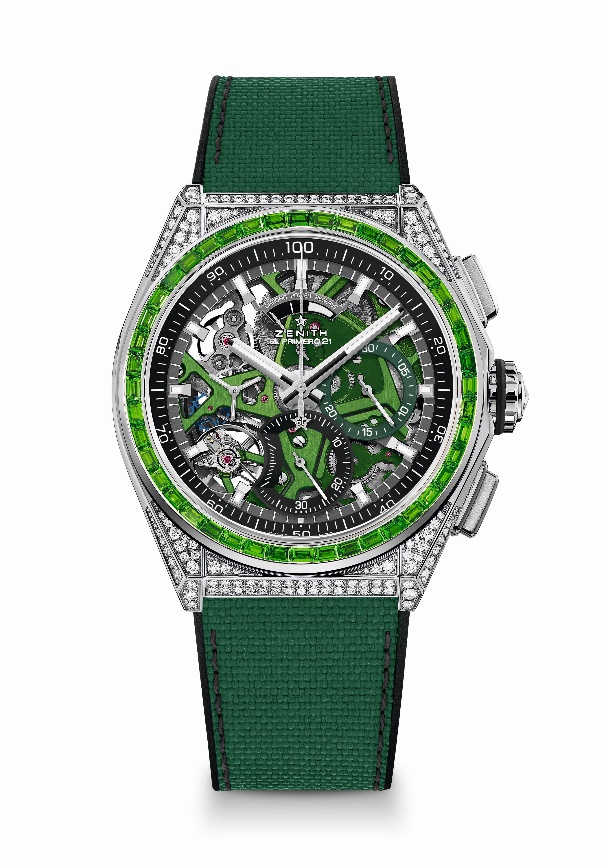 SEGSTART:8a4439ce-7fe8-446d-a87e-b09245f5d8b7:302Movimiento:SEGEND:8a4439ce-7fe8-446d-a87e-b09245f5d8b7:302 SEGSTART:8a4439ce-7fe8-446d-a87e-b09245f5d8b7:303El Primero 9004 Automático.SEGEND:8a4439ce-7fe8-446d-a87e-b09245f5d8b7:303 SEGSTART:ea070920-1886-4fa7-be5a-5d4da6a3facb:304Frecuencia: 36 000 alt/h (5 Hz).SEGEND:ea070920-1886-4fa7-be5a-5d4da6a3facb:304 	SEGSTART:bc316b63-0242-4069-bfd8-8ff0c32db9ee:305Reserva de marcha: mín. 50 horas.SEGEND:bc316b63-0242-4069-bfd8-8ff0c32db9ee:305SEGSTART:e4857843-ff7d-41ca-b8c7-7a0db38cd42e:306Funciones:SEGEND:e4857843-ff7d-41ca-b8c7-7a0db38cd42e:306 SEGSTART:e4857843-ff7d-41ca-b8c7-7a0db38cd42e:307indicación central de horas y minutos.SEGEND:e4857843-ff7d-41ca-b8c7-7a0db38cd42e:307 SEGSTART:e4857843-ff7d-41ca-b8c7-7a0db38cd42e:308Segundero pequeño a las 9 horasSEGEND:e4857843-ff7d-41ca-b8c7-7a0db38cd42e:308SEGSTART:b9d86ac5-bd62-4182-9908-05f1d8b1dbf7:309Cronógrafo con indicación de las centésimas de segundo:SEGEND:b9d86ac5-bd62-4182-9908-05f1d8b1dbf7:309 SEGSTART:b9d86ac5-bd62-4182-9908-05f1d8b1dbf7:310aguja del cronógrafo central que da una vuelta por segundo, contador de 30 minutos a las 3 horas, contador de 60 segundos a las 6 horas, indicación de reserva de marcha del cronógrafo a las 12 horas.SEGEND:b9d86ac5-bd62-4182-9908-05f1d8b1dbf7:310SEGSTART:ff8ccd68-1dfa-4c46-bae7-4af37dd14b5b:311Acabados:SEGEND:ff8ccd68-1dfa-4c46-bae7-4af37dd14b5b:311  SEGSTART:ff8ccd68-1dfa-4c46-bae7-4af37dd14b5b:312platina principal de color verde en el movimiento + masa oscilante especialSEGEND:ff8ccd68-1dfa-4c46-bae7-4af37dd14b5b:312SEGSTART:f17c393a-39e5-43b0-9e43-cc5f3b718b8b:313negra con acabado satinado.SEGEND:f17c393a-39e5-43b0-9e43-cc5f3b718b8b:313SEGSTART:89a0df0d-7567-40d8-990d-1e10dea7b013:314Precio: 34 900 CHF.SEGEND:89a0df0d-7567-40d8-990d-1e10dea7b013:314SEGSTART:1ff5d479-d985-4102-893f-3dd8b4c48d96:315Material:SEGEND:1ff5d479-d985-4102-893f-3dd8b4c48d96:315 SEGSTART:1ff5d479-d985-4102-893f-3dd8b4c48d96:316acero inoxidable engastado con diamantesSEGEND:1ff5d479-d985-4102-893f-3dd8b4c48d96:316SEGSTART:7f890566-89e5-4a68-a688-9ef65464813c:317Quilates: ~5,00 cts.SEGEND:7f890566-89e5-4a68-a688-9ef65464813c:317SEGSTART:412fbb03-38ae-44c6-8faf-e8c11aebf583:318Caja: 288 diamantes VVS talla brillante.SEGEND:412fbb03-38ae-44c6-8faf-e8c11aebf583:318SEGSTART:fc52d51f-beac-469c-8585-47e7a8d0d852:319Bisel: 44 zafiros VVS verdes talla baguette (tipo tsavorita).SEGEND:fc52d51f-beac-469c-8585-47e7a8d0d852:319SEGSTART:64fee711-1302-4130-8220-b54923ae9222:320Estanqueidad:SEGEND:64fee711-1302-4130-8220-b54923ae9222:320 SEGSTART:64fee711-1302-4130-8220-b54923ae9222:3213 ATM.SEGEND:64fee711-1302-4130-8220-b54923ae9222:321SEGSTART:8c451011-7554-4c8d-9044-66f940a970b3:322Diámetro:SEGEND:8c451011-7554-4c8d-9044-66f940a970b3:322 SEGSTART:8c451011-7554-4c8d-9044-66f940a970b3:32344 mm.SEGEND:8c451011-7554-4c8d-9044-66f940a970b3:323SEGSTART:32f11ba0-e6f6-4a2f-bc22-03df8e598f2e:324Grosor:SEGEND:32f11ba0-e6f6-4a2f-bc22-03df8e598f2e:324 SEGSTART:32f11ba0-e6f6-4a2f-bc22-03df8e598f2e:32515,40 mm.SEGEND:32f11ba0-e6f6-4a2f-bc22-03df8e598f2e:325SEGSTART:7c2f8e87-d665-4104-b775-ea3d1220c0fd:326Esfera:SEGEND:7c2f8e87-d665-4104-b775-ea3d1220c0fd:326 SEGSTART:7c2f8e87-d665-4104-b775-ea3d1220c0fd:327esqueletizada con contadores bicolores.SEGEND:7c2f8e87-d665-4104-b775-ea3d1220c0fd:327 SEGSTART:c9759288-f06f-415e-bfed-53411fe089c9:328Índices: rodiados, facetados y recubiertos de Super-LumiNova SLN C1.SEGEND:c9759288-f06f-415e-bfed-53411fe089c9:328SEGSTART:b734a61b-9076-4249-9ace-59f6c2677168:330Agujas:SEGEND:b734a61b-9076-4249-9ace-59f6c2677168:330 SEGSTART:b734a61b-9076-4249-9ace-59f6c2677168:331rodiadas, facetadas y recubiertas de Super-LumiNova SLN C1.SEGEND:b734a61b-9076-4249-9ace-59f6c2677168:331SEGSTART:37adcf2b-7016-49b5-b3f6-ecdc85179e4c:332Brazalete y cierre:SEGEND:37adcf2b-7016-49b5-b3f6-ecdc85179e4c:332 SEGSTART:37adcf2b-7016-49b5-b3f6-ecdc85179e4c:333caucho negro con caucho verde "efecto cordura".SEGEND:37adcf2b-7016-49b5-b3f6-ecdc85179e4c:333 SEGSTART:37adcf2b-7016-49b5-b3f6-ecdc85179e4c:334Doble cierre desplegable de titanio.SEGEND:37adcf2b-7016-49b5-b3f6-ecdc85179e4c:334SEGSTART:afcc1f60-312e-4692-af31-60fce493c479:335DEFY 21 SPECTRUMSEGEND:afcc1f60-312e-4692-af31-60fce493c479:335SEGSTART:2b549480-a6bd-4ce2-84f0-634e62aeb644:336Referencia:SEGEND:2b549480-a6bd-4ce2-84f0-634e62aeb644:336 SEGSTART:2b549480-a6bd-4ce2-84f0-634e62aeb644:33732.9009.9004/09.R921SEGEND:2b549480-a6bd-4ce2-84f0-634e62aeb644:337SEGSTART:657c0196-6389-43bb-a870-4197b5528687:338Edición limitada a 10 ejemplares – En exclusiva en las boutiquesSEGEND:657c0196-6389-43bb-a870-4197b5528687:338SEGSTART:35a2fef4-f6e8-46ca-98ac-dceb56587d9c:339Puntos clave:SEGEND:35a2fef4-f6e8-46ca-98ac-dceb56587d9c:339 SEGSTART:35a2fef4-f6e8-46ca-98ac-dceb56587d9c:340frecuencia característica y exclusiva de una rotación por segundo de la aguja del cronógrafo.SEGEND:35a2fef4-f6e8-46ca-98ac-dceb56587d9c:340 SEGSTART:35a2fef4-f6e8-46ca-98ac-dceb56587d9c:3411 escape para el reloj (36 000 alt/h - 5 Hz), 1 escape para el cronógrafo (360 000 alt/h - 50 Hz), cronógrafo certificado.SEGEND:35a2fef4-f6e8-46ca-98ac-dceb56587d9c:341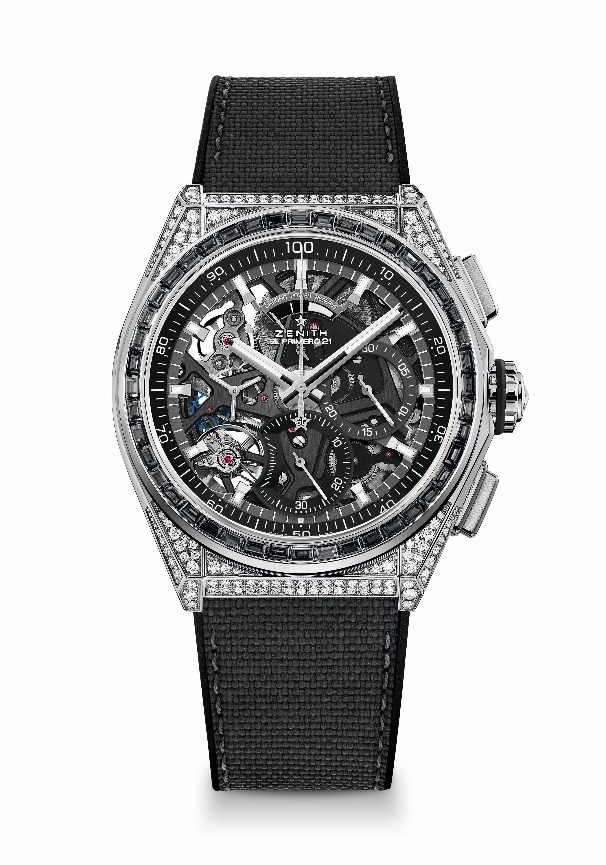 SEGSTART:62c21f24-c712-45a7-927b-b7f03773eb5f:342Movimiento:SEGEND:62c21f24-c712-45a7-927b-b7f03773eb5f:342 SEGSTART:62c21f24-c712-45a7-927b-b7f03773eb5f:343El Primero 9004 Automático.SEGEND:62c21f24-c712-45a7-927b-b7f03773eb5f:343 SEGSTART:e51050d2-813d-47b5-ab7f-2004d873bb9d:344Frecuencia: 36 000 alt/h (5 Hz).SEGEND:e51050d2-813d-47b5-ab7f-2004d873bb9d:344 	SEGSTART:ebce3ba3-8cf3-484e-8217-45cfcdddbb22:345Reserva de marcha: mín. 50 horas.SEGEND:ebce3ba3-8cf3-484e-8217-45cfcdddbb22:345SEGSTART:e0dd7269-0745-49d8-be29-c62f3fed726c:346Funciones:SEGEND:e0dd7269-0745-49d8-be29-c62f3fed726c:346 SEGSTART:e0dd7269-0745-49d8-be29-c62f3fed726c:347indicación central de horas y minutos.SEGEND:e0dd7269-0745-49d8-be29-c62f3fed726c:347 SEGSTART:e0dd7269-0745-49d8-be29-c62f3fed726c:348Segundero pequeño a las 9 horasSEGEND:e0dd7269-0745-49d8-be29-c62f3fed726c:348SEGSTART:860867ca-0c74-459c-b3b9-d2d0bbffd1d3:349Cronógrafo con indicación de las centésimas de segundo:SEGEND:860867ca-0c74-459c-b3b9-d2d0bbffd1d3:349 SEGSTART:860867ca-0c74-459c-b3b9-d2d0bbffd1d3:350aguja del cronógrafo central que da una vuelta por segundo, contador de 30 minutos a las 3 horas, contador de 60 segundos a las 6 horas, indicación de reserva de marcha del cronógrafo a las 12 horas.SEGEND:860867ca-0c74-459c-b3b9-d2d0bbffd1d3:350SEGSTART:34e2d94d-96bc-4b3d-b2f5-a0d317ae2f70:351Acabados:SEGEND:34e2d94d-96bc-4b3d-b2f5-a0d317ae2f70:351  SEGSTART:34e2d94d-96bc-4b3d-b2f5-a0d317ae2f70:352platina principal de color negro en el movimiento + masa oscilante especialSEGEND:34e2d94d-96bc-4b3d-b2f5-a0d317ae2f70:352 SEGSTART:b65c30a5-d623-4847-a9e9-e207398cb0eb:353negra con acabado satinado.SEGEND:b65c30a5-d623-4847-a9e9-e207398cb0eb:353SEGSTART:4a918769-52a2-486b-848f-22cffb3ac916:354Precio: 34 900 CHF.SEGEND:4a918769-52a2-486b-848f-22cffb3ac916:354SEGSTART:96724461-ce7d-4790-bfe1-821f04582b1b:355Material:SEGEND:96724461-ce7d-4790-bfe1-821f04582b1b:355 SEGSTART:96724461-ce7d-4790-bfe1-821f04582b1b:356acero inoxidable engastado con diamantesSEGEND:96724461-ce7d-4790-bfe1-821f04582b1b:356SEGSTART:06efdb43-7a40-46dc-aca4-777c4f7731e6:357Quilates: ~5,00 cts.SEGEND:06efdb43-7a40-46dc-aca4-777c4f7731e6:357 SEGSTART:e877122f-63c6-43f4-895f-1e7a90507b66:358Caja: 288 diamantes VVS talla brillante.SEGEND:e877122f-63c6-43f4-895f-1e7a90507b66:358SEGSTART:6395f5bd-da52-421c-849a-363d4d3ed243:359Bisel: 44 zafiros VVS negros talla baguette (tipo espinela).SEGEND:6395f5bd-da52-421c-849a-363d4d3ed243:359SEGSTART:d5ebe905-50e8-40c2-802d-792336984395:360Estanqueidad:SEGEND:d5ebe905-50e8-40c2-802d-792336984395:360 SEGSTART:d5ebe905-50e8-40c2-802d-792336984395:3613 ATM.SEGEND:d5ebe905-50e8-40c2-802d-792336984395:361SEGSTART:ef733f70-47b1-46be-8136-f441d94fb5ee:362Diámetro:SEGEND:ef733f70-47b1-46be-8136-f441d94fb5ee:362 SEGSTART:ef733f70-47b1-46be-8136-f441d94fb5ee:36344 mm.SEGEND:ef733f70-47b1-46be-8136-f441d94fb5ee:363SEGSTART:f41fb268-a7f8-48f4-ab51-2e776ef6c92a:364Grosor:SEGEND:f41fb268-a7f8-48f4-ab51-2e776ef6c92a:364 SEGSTART:f41fb268-a7f8-48f4-ab51-2e776ef6c92a:36515,40 mm.SEGEND:f41fb268-a7f8-48f4-ab51-2e776ef6c92a:365SEGSTART:6739da10-feed-4fe7-9ead-320d04f16263:366Esfera:SEGEND:6739da10-feed-4fe7-9ead-320d04f16263:366 SEGSTART:6739da10-feed-4fe7-9ead-320d04f16263:367esqueletizada con contadores bicolores.SEGEND:6739da10-feed-4fe7-9ead-320d04f16263:367 SEGSTART:9675cc95-7a7a-45bf-ac0c-1a3306ee5679:368Índices: rodiados, facetados y recubiertos de Super-LumiNova SLN C1.SEGEND:9675cc95-7a7a-45bf-ac0c-1a3306ee5679:368SEGSTART:383c1faf-bbf9-4e99-a58e-3ec49f551a20:370Agujas:SEGEND:383c1faf-bbf9-4e99-a58e-3ec49f551a20:370 SEGSTART:383c1faf-bbf9-4e99-a58e-3ec49f551a20:371rodiadas, facetadas y recubiertas de Super-LumiNova SLN C1.SEGEND:383c1faf-bbf9-4e99-a58e-3ec49f551a20:371SEGSTART:b15355ba-8146-4dc3-ac84-7c1314e41203:372Brazalete y cierre:SEGEND:b15355ba-8146-4dc3-ac84-7c1314e41203:372 SEGSTART:b15355ba-8146-4dc3-ac84-7c1314e41203:373caucho negro con caucho negro "efecto cordura" y pespuntes grises.SEGEND:b15355ba-8146-4dc3-ac84-7c1314e41203:373 SEGSTART:b15355ba-8146-4dc3-ac84-7c1314e41203:374Doble cierre desplegable de titanio.SEGEND:b15355ba-8146-4dc3-ac84-7c1314e41203:374SEGSTART:4783bc0b-5920-43a8-b9b4-4ba030d17393:375DEFY 21 ULTRABLUESEGEND:4783bc0b-5920-43a8-b9b4-4ba030d17393:375SEGSTART:5f8e12be-4008-4ac2-bce7-e52a055d05f7:376Referencia:SEGEND:5f8e12be-4008-4ac2-bce7-e52a055d05f7:376 SEGSTART:5f8e12be-4008-4ac2-bce7-e52a055d05f7:37797.9001.9004/81.R946SEGEND:5f8e12be-4008-4ac2-bce7-e52a055d05f7:377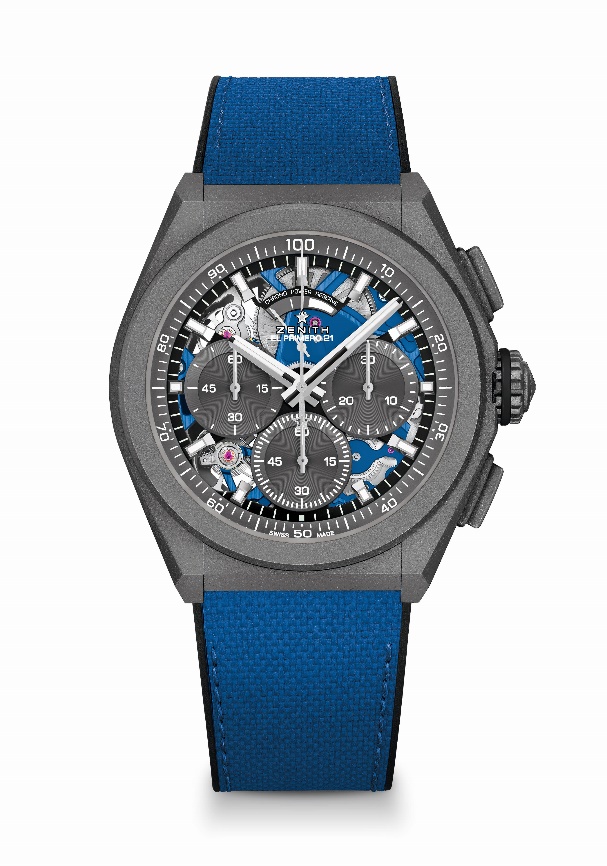 SEGSTART:02aae933-0536-4e3e-b6aa-c233c8d5c7cd:378Puntos clave:SEGEND:02aae933-0536-4e3e-b6aa-c233c8d5c7cd:378 SEGSTART:02aae933-0536-4e3e-b6aa-c233c8d5c7cd:379movimiento de cronógrafo con indicación de las centésimas de segundo.SEGEND:02aae933-0536-4e3e-b6aa-c233c8d5c7cd:379 SEGSTART:02aae933-0536-4e3e-b6aa-c233c8d5c7cd:380Frecuencia característica y exclusiva de una rotación por segundo.SEGEND:02aae933-0536-4e3e-b6aa-c233c8d5c7cd:380 SEGSTART:02aae933-0536-4e3e-b6aa-c233c8d5c7cd:3811 escape para el reloj (36 000 alt/h - 5 Hz); 1 escape para el cronógrafo (360 000 alt/h - 50 Hz).SEGEND:02aae933-0536-4e3e-b6aa-c233c8d5c7cd:381 SEGSTART:02aae933-0536-4e3e-b6aa-c233c8d5c7cd:382Certificado como cronómetro.SEGEND:02aae933-0536-4e3e-b6aa-c233c8d5c7cd:382 SEGSTART:4f853b40-ef6c-40ca-8642-12af76b4df2f:383Movimiento:SEGEND:4f853b40-ef6c-40ca-8642-12af76b4df2f:383 SEGSTART:4f853b40-ef6c-40ca-8642-12af76b4df2f:384El Primero 9004 Automático.SEGEND:4f853b40-ef6c-40ca-8642-12af76b4df2f:384 SEGSTART:38398483-3905-46ae-988a-16b004cecf94:385Frecuencia: 36 000 alt/h (5 Hz).SEGEND:38398483-3905-46ae-988a-16b004cecf94:385 SEGSTART:553d56b9-456f-43ba-ad05-70c001d7f3ee:386Reserva de marcha: mín. 50 horas.SEGEND:553d56b9-456f-43ba-ad05-70c001d7f3ee:386SEGSTART:1ce69669-6d79-436a-82aa-612d670af2a6:387Funciones:SEGEND:1ce69669-6d79-436a-82aa-612d670af2a6:387 SEGSTART:1ce69669-6d79-436a-82aa-612d670af2a6:388función cronógrafo con indicación de las centésimas de segundo.SEGEND:1ce69669-6d79-436a-82aa-612d670af2a6:388 SEGSTART:1ce69669-6d79-436a-82aa-612d670af2a6:389Indicación de reserva de marcha del cronógrafo a las 12 horas.SEGEND:1ce69669-6d79-436a-82aa-612d670af2a6:389 SEGSTART:1ce69669-6d79-436a-82aa-612d670af2a6:390indicación central de horas y minutos.SEGEND:1ce69669-6d79-436a-82aa-612d670af2a6:390 SEGSTART:1ce69669-6d79-436a-82aa-612d670af2a6:391Segundero pequeño a las 9 horas, aguja central del cronógrafo, contador de 30 minutos a las 3 horas, contador de 60 segundos a las 6 horas.SEGEND:1ce69669-6d79-436a-82aa-612d670af2a6:391SEGSTART:e79a34a8-b381-4f99-8fa9-ba01acc99dd0:392Acabados:SEGEND:e79a34a8-b381-4f99-8fa9-ba01acc99dd0:392  SEGSTART:e79a34a8-b381-4f99-8fa9-ba01acc99dd0:393platina principal azul en el movimiento.SEGEND:e79a34a8-b381-4f99-8fa9-ba01acc99dd0:393 SEGSTART:e79a34a8-b381-4f99-8fa9-ba01acc99dd0:394Masa oscilante especial azul con acabado satinado.SEGEND:e79a34a8-b381-4f99-8fa9-ba01acc99dd0:394SEGSTART:61175b5d-54f6-4cd1-aa56-59e2dd52d343:395Precio: 13 400 CHFSEGEND:61175b5d-54f6-4cd1-aa56-59e2dd52d343:395SEGSTART:bbf3d81f-2614-4a53-a04c-d64fe9509eb3:396Material:SEGEND:bbf3d81f-2614-4a53-a04c-d64fe9509eb3:396 SEGSTART:bbf3d81f-2614-4a53-a04c-d64fe9509eb3:397titanio microgranallado.SEGEND:bbf3d81f-2614-4a53-a04c-d64fe9509eb3:397SEGSTART:12faf81e-c648-4bdc-97bb-d07262b3d150:398Estanqueidad:SEGEND:12faf81e-c648-4bdc-97bb-d07262b3d150:398 SEGSTART:12faf81e-c648-4bdc-97bb-d07262b3d150:39910 ATM.SEGEND:12faf81e-c648-4bdc-97bb-d07262b3d150:399SEGSTART:9cdcda6f-88fa-4528-ad8b-5232de581c31:400Esfera:SEGEND:9cdcda6f-88fa-4528-ad8b-5232de581c31:400 SEGSTART:9cdcda6f-88fa-4528-ad8b-5232de581c31:401esqueletizada con subesferas grises.SEGEND:9cdcda6f-88fa-4528-ad8b-5232de581c31:401SEGSTART:b24be782-a1df-4490-a5a1-0147f51e372e:402Índices: rodiados, facetados y recubiertos de Super-LumiNova SLN C1.SEGEND:b24be782-a1df-4490-a5a1-0147f51e372e:402SEGSTART:d3aba54f-e89d-4d15-b0f6-ea5d190d3890:404Agujas:SEGEND:d3aba54f-e89d-4d15-b0f6-ea5d190d3890:404 SEGSTART:d3aba54f-e89d-4d15-b0f6-ea5d190d3890:405rodiadas, facetadas y recubiertas de Super-LumiNova SLN C1.SEGEND:d3aba54f-e89d-4d15-b0f6-ea5d190d3890:405SEGSTART:c260b9ea-bd21-43d1-8f40-e447a022d796:406Brazalete y cierre:SEGEND:c260b9ea-bd21-43d1-8f40-e447a022d796:406 SEGSTART:c260b9ea-bd21-43d1-8f40-e447a022d796:407caucho negro con "efecto cordura" ultraazul.SEGEND:c260b9ea-bd21-43d1-8f40-e447a022d796:407 SEGSTART:c260b9ea-bd21-43d1-8f40-e447a022d796:408Doble cierre desplegable de titanio microgranallado.SEGEND:c260b9ea-bd21-43d1-8f40-e447a022d796:408 SEGSTART:046ae614-1f94-4123-b815-43371442be03:409DEFY 21 FELIPE PANTONESEGEND:046ae614-1f94-4123-b815-43371442be03:409SEGSTART:323bff6a-abca-471b-adaa-69abbb2e3d2c:410Referencia:SEGEND:323bff6a-abca-471b-adaa-69abbb2e3d2c:410 SEGSTART:323bff6a-abca-471b-adaa-69abbb2e3d2c:41149.9008.9004/49.R782SEGEND:323bff6a-abca-471b-adaa-69abbb2e3d2c:411SEGSTART:5725714c-3e9f-41c3-aa7a-80ea1100e185:412Edición limitada a 100 unidadesSEGEND:5725714c-3e9f-41c3-aa7a-80ea1100e185:412SEGSTART:75bf94ed-5190-496d-b2da-edd049efdc3f:413Puntos clave:SEGEND:75bf94ed-5190-496d-b2da-edd049efdc3f:413 SEGSTART:75bf94ed-5190-496d-b2da-edd049efdc3f:414movimiento de cronógrafo con indicación de las centésimas de segundo.SEGEND:75bf94ed-5190-496d-b2da-edd049efdc3f:414 SEGSTART:75bf94ed-5190-496d-b2da-edd049efdc3f:415Frecuencia característica y exclusiva de una rotación por segundo.SEGEND:75bf94ed-5190-496d-b2da-edd049efdc3f:415 SEGSTART:75bf94ed-5190-496d-b2da-edd049efdc3f:4161 escape para el reloj (36 000 alt/h - 5 Hz); 1 escape para el cronógrafo (360 000 alt/h - 50 Hz).SEGEND:75bf94ed-5190-496d-b2da-edd049efdc3f:416 SEGSTART:75bf94ed-5190-496d-b2da-edd049efdc3f:417Certificado como cronómetro.SEGEND:75bf94ed-5190-496d-b2da-edd049efdc3f:417 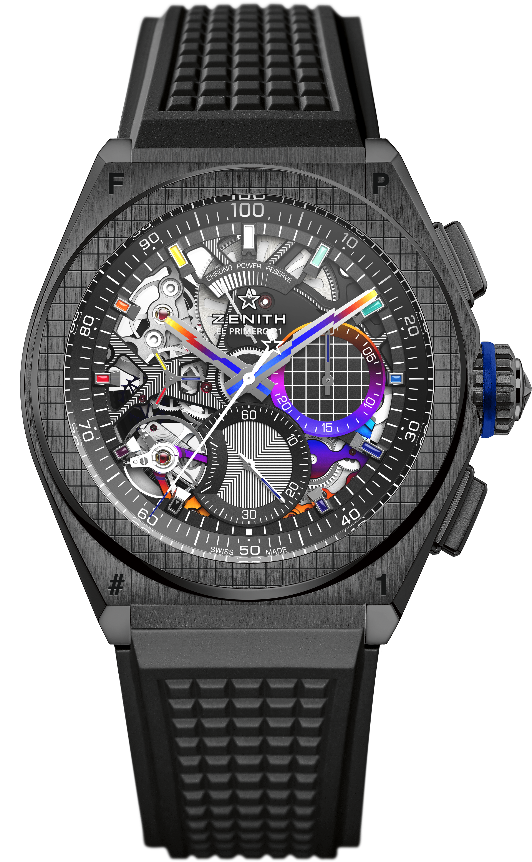 SEGSTART:ba308d1d-7cf1-4d43-b859-5eec2c91a1fc:418Movimiento:SEGEND:ba308d1d-7cf1-4d43-b859-5eec2c91a1fc:418 SEGSTART:ba308d1d-7cf1-4d43-b859-5eec2c91a1fc:419El Primero 9004 Automático.SEGEND:ba308d1d-7cf1-4d43-b859-5eec2c91a1fc:419 SEGSTART:9beaa208-9a83-43af-a83d-3f5fd8f2f9cd:420Frecuencia: 36 000 alt/h (5 Hz).SEGEND:9beaa208-9a83-43af-a83d-3f5fd8f2f9cd:420 SEGSTART:e22a7561-c408-4465-bbf4-71e6da916728:421Reserva de marcha: mín. 50 horas.SEGEND:e22a7561-c408-4465-bbf4-71e6da916728:421SEGSTART:2b49deba-330c-4e34-ae4e-7f5c71a995b1:422Funciones:SEGEND:2b49deba-330c-4e34-ae4e-7f5c71a995b1:422 SEGSTART:2b49deba-330c-4e34-ae4e-7f5c71a995b1:423función cronógrafo con indicación de las centésimas de segundo.SEGEND:2b49deba-330c-4e34-ae4e-7f5c71a995b1:423 SEGSTART:2b49deba-330c-4e34-ae4e-7f5c71a995b1:424Indicación de reserva de marcha del cronógrafo a las 12 horas.SEGEND:2b49deba-330c-4e34-ae4e-7f5c71a995b1:424 SEGSTART:2b49deba-330c-4e34-ae4e-7f5c71a995b1:425indicación central de horas y minutos.SEGEND:2b49deba-330c-4e34-ae4e-7f5c71a995b1:425 SEGSTART:2b49deba-330c-4e34-ae4e-7f5c71a995b1:426Segundero pequeño a las 9 horas, aguja central del cronógrafo, contador de 30 minutos a las 3 horas, contador de 60 segundos a las 6 horas.SEGEND:2b49deba-330c-4e34-ae4e-7f5c71a995b1:426SEGSTART:aca172e0-5cbb-4c48-8c9b-92bcbb68deb6:427Acabados:SEGEND:aca172e0-5cbb-4c48-8c9b-92bcbb68deb6:427  SEGSTART:aca172e0-5cbb-4c48-8c9b-92bcbb68deb6:428puentes con revestimiento de PVD color arcoíris.SEGEND:aca172e0-5cbb-4c48-8c9b-92bcbb68deb6:428 SEGSTART:aca172e0-5cbb-4c48-8c9b-92bcbb68deb6:429Platina principal con grabado láser negro en el movimiento.SEGEND:aca172e0-5cbb-4c48-8c9b-92bcbb68deb6:429  SEGSTART:aca172e0-5cbb-4c48-8c9b-92bcbb68deb6:430Masa oscilante especial negra con acabado satinado.SEGEND:aca172e0-5cbb-4c48-8c9b-92bcbb68deb6:430SEGSTART:dabfa548-02ed-412a-9745-d7521490bc8b:431Precio: 18 900 CHFSEGEND:dabfa548-02ed-412a-9745-d7521490bc8b:431SEGSTART:6ec989bd-2d81-4763-a94c-558221eae91a:432Material:SEGEND:6ec989bd-2d81-4763-a94c-558221eae91a:432 SEGSTART:6ec989bd-2d81-4763-a94c-558221eae91a:433cerámica negraSEGEND:6ec989bd-2d81-4763-a94c-558221eae91a:433SEGSTART:1299ab5d-6000-46ee-9bef-81983ba8ffce:434Estanqueidad:SEGEND:1299ab5d-6000-46ee-9bef-81983ba8ffce:434 SEGSTART:1299ab5d-6000-46ee-9bef-81983ba8ffce:43510 ATM.SEGEND:1299ab5d-6000-46ee-9bef-81983ba8ffce:435SEGSTART:a8c839b3-a40c-4ce8-a2f9-8903573558f0:436Esfera:SEGEND:a8c839b3-a40c-4ce8-a2f9-8903573558f0:436 SEGSTART:a8c839b3-a40c-4ce8-a2f9-8903573558f0:437esqueletizadaSEGEND:a8c839b3-a40c-4ce8-a2f9-8903573558f0:437 SEGSTART:ab38c847-2cd1-4b7b-a953-dd292ac916a9:438Índices: rodiados, facetados y recubiertos de barniz color arcoírisSEGEND:ab38c847-2cd1-4b7b-a953-dd292ac916a9:438SEGSTART:6fd2307b-650b-4da1-b87e-c560861f8c08:440Agujas:SEGEND:6fd2307b-650b-4da1-b87e-c560861f8c08:440 SEGSTART:6fd2307b-650b-4da1-b87e-c560861f8c08:441rodiadas, facetadas y con revestimiento de PVD color arcoírisSEGEND:6fd2307b-650b-4da1-b87e-c560861f8c08:441SEGSTART:e70aab2d-20e0-413f-a25d-8912906aaa72:442Brazalete y cierre:SEGEND:e70aab2d-20e0-413f-a25d-8912906aaa72:442 SEGSTART:e70aab2d-20e0-413f-a25d-8912906aaa72:443caucho negro.SEGEND:e70aab2d-20e0-413f-a25d-8912906aaa72:443 SEGSTART:e70aab2d-20e0-413f-a25d-8912906aaa72:444Doble cierre desplegable de titanio con revestimiento de DLC negro.SEGEND:e70aab2d-20e0-413f-a25d-8912906aaa72:444 SEGSTART:e70aab2d-20e0-413f-a25d-8912906aaa72:445También disponible con una segunda correa de caucho con inserción central que pasa del gris oscuro a un destello de todos los colores del espectro, dependiendo del ángulo de la luz y como resultado de la iridiscencia causada por la superficie del material y por cómo refleja la luz.SEGEND:e70aab2d-20e0-413f-a25d-8912906aaa72:445